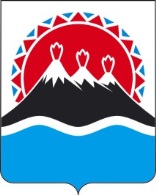 МИНИСТЕРСТВОСОЦИАЛЬНОГО БЛАГОПОЛУЧИЯ И СЕМЕЙНОЙ ПОЛИТИКИ КАМЧАТСКОГО КРАЯ(Министерство социального благополучия)_______________________________________________________________________________ПРИКАЗ[Дата регистрации] № [Номер документа]-п г. Петропавловск-КамчатскийОб утверждении Административного регламента Министерства социального благополучия и семейной политики Камчатского края по предоставлению государственной услуги «Предоставление пособий многодетным семьям, проживающим в Камчатском крае, в случае одновременного рождения (усыновления) двух и более детей»В целях реализации Закона Камчатского края от 16.12.2009 № 352 
«О мерах социальной поддержки многодетных семей в Камчатском крае», в соответствии с Федеральным законом от 27.07.2010 № 210-ФЗ «Об организации предоставления государственных и муниципальных услуг», постановлением губернатора Камчатского края от 29.09.2020 № 178 «Об изменении структуры исполнительных органов государственной власти Камчатского края» и постановлением Правительства Камчатского края от 14.12.2018 № 528-П 
«О разработке и утверждении Административных регламентов осуществления государственного контроля (надзора) и Административных регламентов предоставления государственных услуг исполнительными органами государственной власти Камчатского края»ПРИКАЗЫВАЮ:1. Утвердить Административный регламент Министерства социального благополучия и семейной политики Камчатского края по предоставлению государственной услуги «Предоставление пособий многодетным семьям, проживающим в Камчатском крае, в случае одновременного рождения (усыновления) двух и более детей» согласно приложению к настоящему приказу.2. Признать утратившими силу:1) приказ Министерства социального развития и труда Камчатского края от 30.06.2016 № 722-п «Об утверждении административного регламента предоставления Министерством социального развития и труда Камчатского края государственной услуги по назначению пособий многодетным семьям, проживающим в Камчатском крае, в случае одновременного рождения (усыновления) двух и более детей»;2) приказ Министерства социального благополучия и семейной политики Камчатского края от 27.07.2017 № 784-п «О внесении изменений в приложение к Приказу Министерства социального развития и труда Камчатского края от 30.06.2016 N 722-п «Об утверждении Административного регламента предоставления Министерством социального развития и труда Камчатского края государственной услуги по назначению пособий многодетным семьям, проживающим в Камчатском крае, в случае одновременного рождения (усыновления) двух и более детей»;3) часть 1 приказа Министерства социального благополучия и семейной политики Камчатского края от 19.11.2018 № 1297-п «О внесении изменений в отдельные приказы Министерства социального развития и труда Камчатского края».3. Настоящий приказ вступает в силу через 10 дней после дня его официального опубликования.Приложение к приказу Министерства социального благополучия и семейной политики Камчатского краяот [Дата регистрации] № [Номер документа] -пАдминистративный регламент Министерства социального благополучия и семейной политики Камчатского края по предоставлению государственной услуги «Предоставление пособий многодетным семьям, проживающим в Камчатском крае, в случае одновременного рождения (усыновления) двух и более детей»1. Общие положенияПредмет регулирования Административного регламента1. Административный Министерства социального благополучия и семейной политики Камчатского края по предоставлению государственной услуги «Предоставление пособий многодетным семьям, проживающим в Камчатском крае, в случае одновременного рождения (усыновления) двух и более детей» (далее – Административный регламент, государственная услуга) определяет стандарт, сроки и последовательность административных процедур (действий) в процессе предоставления государственной услуги.Круг заявителей2. Право на получение государственной услуги имеют многодетные семьи, проживающие в Камчатском крае, в случае одновременного рождения (усыновления в возрасте до трех месяцев) двух и более детей.3. Заявителем на предоставление государственной может являться один из родителей (усыновителей) совместно проживающий с детьми (далее – заявитель).4. От имени заявителя могут выступать представители в силу наделения их полномочиями в порядке, установленном законодательством Российской Федерации (далее – представители).Требования к порядку информирования о предоставлении государственной услуги5. Основными требованиями к информированию являются:1) достоверность предоставляемой информации;2) четкость и полнота в изложении информации.6. Информирование о порядке предоставления государственной услуги осуществляется:1) должностными лицами Министерства и краевого государственного казенного учреждения «Камчатский центр по выплате государственных и социальных пособий» и его филиалами (далее – КГКУ «Центр выплат») (далее – должностное лицо) при личном приеме заявителя;2) посредством телефонной связи в Министерстве, КГКУ «Центр выплат»;3) посредством направления ответов на письменные обращения заявителей;4) в электронном виде через Единый портал государственных и муниципальных услуг (функций) – www.gosuslugi.ru (далее – ЕПГУ) и Портал государственных и муниципальных услуг (функций) Камчатского края – www.gosuslugi41.ru (далее – РПГУ);5) на сайте Министерства в информационно-телекоммуникационной сети «Интернет»: https://www.kamgov.ru/mintrud (далее – сайт Министерства);6) на сайте КГКУ «Центр выплат» в информационно-телекоммуникационной сети «Интернет»: https://kamsoc.ru (далее – сайт КГКУ «Центр выплат»);7) посредством размещения информации на информационных стендах в помещениях Министерства, КГКУ «Центр выплат»;8) посредством размещения информации в краевом государственном казенном учреждении «Многофункциональный центр предоставления государственных и муниципальных услуг в Камчатском крае» (далее – МФЦ).7. Информирование осуществляется по следующим вопросам:1) о способах подачи заявления о предоставлении государственной услуги;2) об адресах Министерства, КГКУ «Центр выплат» и МФЦ;3) справочная информации о работе Министерства, КГКУ «Центр выплат»;4) о документах, необходимых для предоставления государственной услуги;5) о порядке и сроках предоставления государственной услуги;6) о порядке получения сведений о ходе рассмотрения заявления о предоставлении государственной услуги и о результатах предоставления государственной услуги;7) по вопросам предоставления услуг, которые являются необходимыми и обязательными для предоставления государственной (муниципальной) услуги;8) о порядке досудебного (внесудебного) обжалования действий (бездействия) должностных лиц, и принимаемых ими решений при предоставлении государственной услуги.Получение информации по вопросам предоставления государственной услуги осуществляется бесплатно.8. При личном приеме заявителя должностное лицо, осуществляющее консультирование, подробно и в вежливой (корректной) форме информирует обратившихся по интересующим вопросам.9. При информировании о порядке предоставления государственной услуги по телефону должностное лицо, приняв вызов по телефону, должно представиться: назвать наименование органа (организации), в который позвонил заявитель, свою фамилию, имя, отчество (при наличии), должность.Во время разговора должностное лицо должно произносить слова четко и не прерывать разговор по причине поступления другого звонка.При невозможности ответить на поставленные заявителем вопросы телефонный звонок должен быть переадресован (переведен) на другое должностное лицо или же обратившемуся лицу должен быть сообщен номер телефона, по которому можно получить необходимую информацию, либо предлагается обратиться письменно или назначить другое удобное для заявителя время консультации.Информирование по телефону о порядке предоставления государственной услуги осуществляется в соответствии с графиком работы Министерства, КГКУ «Центр выплат», МФЦ.10. По письменному обращению должностное лицо подробно в письменной форме разъясняет заявителю сведения по вопросам, указанным в части 7 настоящего Административного регламента в порядке, установленном Федеральным законом от 02.05.2006 № 59-ФЗ «О порядке рассмотрения обращений граждан Российской Федерации».11. На ЕПГУ/РПГУ размещаются сведения, предусмотренные Положением о федеральной государственной информационной системе «Федеральный реестр государственных и муниципальных услуг (функций)», утвержденным постановлением Правительства Российской Федерации от 24.10.2011 № 861.Доступ к информации о сроках и порядке предоставления государственной услуги осуществляется без выполнения заявителем каких-либо требований, в том числе без использования программного обеспечения, установка которого на технические средства заявителя требует заключения лицензионного или иного соглашения с правообладателем программного обеспечения, предусматривающего взимание платы, регистрацию или авторизацию заявителя, или предоставление им персональных данных.12. На официальном сайте Министерства и КГКУ «Центр выплат», на стендах в местах предоставления государственной услуги и в МФЦ размещается следующая справочная информация:1) о месте нахождения и графике работы Министерства, КГКУ «Центр выплат», а также МФЦ;2) справочные телефоны Министерства и КГКУ «Центр выплат», в том числе номер телефона-автоинформатора (при наличии);3) адрес официального сайта, а также электронной почты и (или) формы обратной связи Министерства и КГКУ «Центр выплат», в сети «Интернет».4) текст настоящего Административного регламента с приложениями;5) образцы заполнения заявлений о предоставлении государственной услуги.13. В залах ожидания Министерства и КГКУ «Центр выплат» размещаются нормативные правовые акты, регулирующие порядок предоставления государственной услуги, в том числе Административный регламент, которые по требованию заявителя предоставляются ему для ознакомления.14. Размещение информации о порядке предоставления государственной услуги на информационных стендах в МФЦ осуществляется в соответствии с соглашением, заключенным между МФЦ и Министерством с учетом требований к информированию, установленных Административным регламентом.15. Информация о ходе рассмотрения заявления о предоставлении государственной услуги и о результатах предоставления государственной услуги может быть получена заявителем в личном кабинете на ЕПГУ/РПГУ, а также в Министерстве, КГКУ «Центр выплат» при обращении заявителя лично, по телефону или посредством электронной почты.16. Информация о предоставлении государственной услуги предоставляется бесплатно.2. Стандарт предоставления государственной услугиНаименование государственной услуги17. Государственная услуга «Предоставление пособий многодетным семьям, проживающим в Камчатском крае, в случае одновременного рождения (усыновления) двух и более детей» (далее – установление статуса многодетной семьи).Наименование органа, предоставляющего государственную услугу18. Государственная услуга предоставляется КГКУ «Центр выплат».19. При предоставлении государственной услуги КГКУ «Центр выплат» осуществляет взаимодействие с:1) территориальными органами Министерства внутренних дел Российской Федерации;2) органами записи актов гражданского состояния;3) органами местного самоуправления в Камчатском крае;4) органами опеки и попечительства в Камчатском крае.2. При предоставлении государственной услуги запрещено требовать от заявителя осуществления действий, в том числе согласований, необходимых для получения государственной услуги и связанных с обращением в иные государственные органы и организации.Описание результата предоставления государственной услуги, в том числе перечень исходящих документов, являющихся результатом предоставления соответствующей государственной услуги, а также способы направления заявителю указанных документов (информации)21. Результатом предоставления государственной услуги является:1) предоставление единовременного пособия многодетной семье при одновременном рождении (усыновлении в возрасте до трех месяцев) двух и более детей (далее – единовременное пособие) и направление заявителю уведомления по форме, согласно приложению 2 к настоящему Административному регламенту;2) отказ в предоставлении единовременного пособия и направление заявителю уведомления по форме, согласно приложению 2 к настоящему Административному регламенту; 3) предоставление ежемесячного пособия многодетной семье при одновременном рождении (усыновлении в возрасте до трех месяцев) двух и более детей (далее – ежемесячное пособие) и направление заявителю уведомления по форме, согласно приложению 2 к настоящему Административному регламенту;2) отказ в предоставлении ежемесячного пособия и направление заявителю уведомления по форме, согласно приложению 2 к настоящему Административному регламенту. 22. По выбору заявителя информирование о результате предоставления государственной услуги направляется в виде:1) электронного документа, подписанного руководителем КГКУ «Центр выплат» либо лицом, уполномоченным приказом КГКУ «Центр выплат», с использованием усиленной квалифицированной электронной подписи;2) документа на бумажном носителе, подтверждающего содержание электронного документа.Срок предоставления государственной услуги,в том числе с учетом необходимости обращения в организации,участвующие в предоставлении государственной услуги,срок выдачи (направления) документов, являющихся результатом предоставления государственной услуги23. Заявление о предоставлении государственной услуги подлежит рассмотрению не позднее 10 рабочих дней со дня его регистрации в КГКУ «Центр выплат» или МФЦ.Срок рассмотрения заявления продлевается на 10 рабочих дней в случае непоступления документов (сведений), запрашиваемых в рамках межведомственного взаимодействия.24. Выплата единовременного пособия осуществляется КГКУ «Центр выплат» через организации, осуществляющие доставку и выплату денежных средств или кредитные организации, указанные гражданином в заявлении, не позднее 10 рабочих дней с даты принятия решения об удовлетворении заявления.25 Выплата ежемесячного пособия на ребенка за текущий месяц осуществляется КГКУ «Центр выплат» через:1) организации, осуществляющие доставку и выплату денежных средств, в текущем месяце в течение выплатного периода, установленного этими организациями;2) кредитные организации – в течение текущего месяца.26. Решение об отказе в предоставлении государственной услуги направляется заявителю не позднее 3 рабочих дней после дня принятия такого решения.Нормативные правовые акты, регулирующиепредоставление государственной услуги27. Перечень нормативных правовых актов, регулирующих предоставление государственной услуги (с указанием их реквизитов и источников официального опубликования), размещен на официальном сайте Министерства и КГКУ «Центр выплат», на ЕПГУ/РПГУ.Исчерпывающий перечень документов, необходимых в соответствии с нормативными правовыми актами для предоставления государственной услуги и услуг, которые являются необходимыми и обязательными для предоставления государственной услуги, подлежащих представлению заявителем, способы их получения заявителем, в том числе в электронной форме, порядок их представления28. Для получения государственной услуги заявитель обращается с запросом о предоставлении государственной услуги путем подачи заявления по форме согласно приложению 1 к настоящему Административному регламенту (далее – заявление), с представлением следующих документов:1) паспорта гражданина Российской Федерации;2) документа, удостоверяющего личность, с отметкой о выдаче вида на жительство или удостоверения беженца (для иностранных граждан, лиц без гражданства, беженцев, постоянно проживающих в Камчатском крае);3) документов, удостоверяющих личность и полномочия представителя 
(в случае, если заявление подается представителем заявителя).При этом документом, подтверждающим полномочия представителя, является доверенность в простой письменной форме либо нотариально удостоверенная доверенность или доверенность, приравненная к нотариально удостоверенной в соответствии с гражданским законодательством Российской Федерации;4) свидетельства о рождении ребенка, выданного консульским учреждением Российской Федерации за пределами территории Российской Федерации, – при рождении ребенка (детей) на территории иностранного государства;5) в случаях, когда регистрация рождения ребенка произведена компетентным органом иностранного государства:а) документа, подтверждающего факт рождения и регистрации ребенка, выданного и удостоверенного штампом «апостиль» компетентным органом иностранного государства, с удостоверенным в установленном законодательством Российской Федерации порядке переводом на русский язык, – при рождении ребенка на территории иностранного государства – участника Конвенции, отменяющей требование легализации иностранных официальных документов, заключенной в Гааге 5 октября 1961 года (далее – Конвенция от 5 октября 1961 года);б) документа, подтверждающего факт рождения и регистрации ребенка, выданного компетентным органом иностранного государства, переведенного на русский язык и легализованного консульским учреждением Российской Федерации за пределами территории Российской Федерации, – при рождении ребенка на территории иностранного государства, не являющегося участником Конвенции от 5 октября 1961 года;в) документа, подтверждающего факт рождения и регистрации ребенка, выданного компетентным органом иностранного государства, переведенного на русский язык и скрепленного гербовой печатью, при рождении ребенка на территории иностранного государства, являющегося участником Конвенции о правовой помощи и правовых отношениях по гражданским, семейным и уголовным делам, заключенной в городе Минске 22 января 1993 года;6) сведения о перемене имени, отчества, фамилии, о родившихся и умерших гражданах, о заключении (расторжении) брака, об установлении отцовства, при регистрации акта гражданского состояния компетентным органом иностранного государства по законам соответствующего иностранного государства;7) паспорта гражданина Российской Федерации (для членов семьи в возрасте 14 лет и старше);8) судебного решения об усыновлении детей (в случае если заявление подается усыновителем детей, одновременно рожденных);9) судебного решения об определении места жительства родителя (усыновителей) и (или) детей либо соглашения, удостоверенного нотариусом, о порядке осуществления родительских прав родителем, проживающим отдельно от ребенка и месте проживания ребенка (в случае наличия в составе семьи ребенка (детей), с родителем (родителями) которого (которых) у заявителя или его супруги (супруга) расторгнут ранее заключенный брак либо было установление отцовства без заключения брака);10) судебного решения об определении места жительства в Камчатском крае граждан, указанных в части 3 настоящего Административного регламента (при наличии).29. Заявление заполняется на государственном языке Российской Федерации (русском языке) и подписывается лично гражданином (его представителем).30. Документы, предоставленные заявителем, должны удовлетворять следующим требованиям:1) в заявлении должны быть заполнены все реквизиты;2) документы, выданные иностранными государствами, представляемые для получения удостоверения должны быть легализованы (удостоверены посредством апостиля) в соответствии с законодательством и переведены на русский язык;3) не иметь подчисток либо приписок, зачеркнутых слов и иных не оговоренных в них исправлений, а также серьезных повреждений, не позволяющих однозначно толковать их содержание или исправлений карандашом;4) сведения о фамилии, имени, отчестве и дате рождения заявителя, содержащиеся в документах, указанных в частях 28 и 31 настоящего Административного регламента, должны соответствовать сведениям, указанным в документе, удостоверяющем личность заявителя.31. В случае, если для предоставления государственной услуги необходима обработка персональных данных лица, не являющегося заявителем, указанным в части 3 настоящего Административного регламента, и если в соответствии с федеральным законом обработка таких персональных данных может осуществляться только с согласия указанного лица, при обращении за получением государственной услуги заявитель дополнительно представляет документы, подтверждающие получение согласия указанного лица или его представителя на обработку персональных данных указанного лица, в соответствии с приложением 3 к настоящему Административному регламенту.Документы, подтверждающие получение согласия, могут быть представлены, в том числе в форме электронного документа в соответствии с требованиями Федерального закона от 06.04.2011 № 63-ФЗ «Об электронной подписи» и Федерального закона от 27.07.2010 № 210-ФЗ «Об организации предоставления государственных и муниципальных услуг» (далее – Федеральный закон от 27.07.2010 № 210-ФЗ).Действие настоящей части не распространяется на лиц, признанных безвестно отсутствующими, и на разыскиваемых лиц, место нахождения которых не установлено уполномоченным федеральным органом исполнительной власти.32. При личном обращении заявителя копии с оригиналов документов, указанных в части 28 настоящего Административного регламента, изготавливаются и заверяются должностными лицами МФЦ при предъявлении оригиналов документов.В случае отсутствия оригиналов документов заявителем должны быть предоставлены копии документов, заверенные в соответствии с частью 34 настоящего Административного регламента.33. При направлении заявления по форме электронного документа через ЕПГУ/РПГУ, путем заполнения соответствующей формы заявления, заявитель обязан предоставить в КГКУ «Центр выплат» оригиналы документов, указанных в частях 28 и 31 настоящего Административного регламента, в срок не превышающий 5 рабочих дней со дня регистрации заявления в КГКУ «Центр выплат».Электронное уведомление о регистрации заявления, поданного по форме электронного документа через ЕПГУ/РПГУ, с указанием даты предоставления в КГКУ «Центр выплат» оригиналов документов, указанных в частях 28 и 31 настоящего Административного регламента, направляется заявителю в день регистрации заявления в КГКУ «Центр выплат».34. Копии документов, указанных в части 28 настоящего Административного регламента, направляемых заявителем посредством почтовой связи, должны быть заверены нотариусом либо следующими должностными лицами местного самоуправления, имеющими право совершать нотариальные действия:1) в поселении, в котором нет нотариуса, – главой местной администрации поселения и (или) уполномоченным должностным лицом местной администрации поселения; 2) в расположенном на межселенной территории населенном пункте, в котором нет нотариуса, – главой местной администрации муниципального района и (или) уполномоченным должностным лицом местной администрации муниципального района;3) во входящем в состав территории муниципального округа, городского округа населенном пункте, не являющемся его административным центром, в котором нет нотариуса, – уполномоченным должностным лицом местной администрации муниципального округа, городского округа в случае, если такое должностное лицо в соответствии со своей должностной инструкцией исполняет должностные обязанности в данном населенном пункте. 35. Заявитель несет ответственность за достоверность документов и сведений, представленных для получения государственной услуги.36. КГКУ «Центр выплат» вправе осуществлять проверку достоверности сведений, содержащихся в представленных заявителем документах.Исчерпывающий перечень документов, необходимых в соответствии с нормативными правовыми актами для предоставления государственной услуги, которые находятся в распоряжении государственных органов, органов местного самоуправления, организаций, участвующих в предоставлении государственных или муниципальных услуг, и которые заявитель вправе представить, а также способы их получения заявителем, в том числе в электронной форме37. Сведения, которые находятся в распоряжении государственных органов, органов местного самоуправления, организаций, участвующих в предоставлении государственных и муниципальных услуг, и подлежат предоставлению в рамках межведомственного информационного взаимодействия:1) сведения о месте жительства, об убытии гражданина с места жительства в Камчатском крае, находящиеся в распоряжении органа регистрационного учета граждан или органа внутренних дел;2) сведения о государственной регистрации перемены имени, отчества, фамилии, о родившихся и умерших гражданах, о заключении (расторжении) брака, об установлении отцовства, находящиеся в распоряжении органов записи актов гражданского состояния;3) сведения об усыновлении ребенка, об установлении опеки над ребенком (передаче ребенка попечителям или в приемную семью), находящиеся в распоряжении органов опеки;4) сведения о лишении (ограничении, восстановлении) родительских прав, сведения об отмене ограничения родительских прав, сведения об отобрании ребенка при непосредственной угрозе жизни или здоровью, находящиеся в распоряжении органов опеки;5) сведения о совместном проживании детей с одним из родителей (усыновителем) либо обоими родителями (усыновителями).8) сведения о нахождении ребенка (детей) в местах лишения свободы, находящиеся в распоряжении органов внутренних дел.38. Заявитель вправе представить сведения, предусмотренные частью 37 настоящего Административного регламента, по собственной инициативе.Непредставление заявителем указанных документов не является основанием для отказа заявителю в предоставлении государственной услуги.39. В целях получения сведений (документов), необходимых для предоставления государственной услуги КГКУ «Центр выплат» осуществляет взаимодействие с государственными органами, а также организациями, участвующими в предоставлении государственной услуги, в соответствии с Федеральным законом от 27.07.2010 № 210-ФЗ и заключенными соглашениями о межведомственном информационном взаимодействии.Запрет требовать от заявителя представления документов информации или осуществления действий при предоставлении государственной услуги40. Должностное лицо при предоставлении государственной услуги не вправе требовать от заявителя:1) представления документов и информации или осуществления действий, представление или осуществление которых не предусмотрено нормативными правовыми актами, регулирующими отношения, возникающие в связи с предоставлением государственной услуги;2) представления документов и информации, которые в соответствии с нормативными правовыми актами Российской Федерации, нормативными правовыми актами Камчатского края и муниципальными правовыми актами находятся в распоряжении органов, предоставляющих государственные услуги, органов, предоставляющих муниципальные услуги, иных государственных органов, органов местного самоуправления либо подведомственных государственным органам или органам местного самоуправления организаций, участвующих в предоставлении государственной услуги, за исключением документов, включенных в определенный частью 6 статьи 7 Федерального закона от 27.07.2010 № 210-ФЗ перечень документов;3) осуществления действий, в том числе согласований, необходимых для получения государственных услуг и связанных с обращением в иные государственные органы, органы местного самоуправления, организации, за исключением получения услуг и получения документов и информации, предоставляемых в результате предоставления таких услуг, включенных в перечни, указанные в части 1 статьи 9 Федерального закона от 27.07.2010
№ 210-ФЗ; 4) представления документов и информации, отсутствие и (или) недостоверность которых не указывались при первоначальном отказе в приеме документов, необходимых для предоставления государственной услуги, либо в предоставлении государственной услуги, за исключением случаев, предусмотренных пунктом 4 части 1 статьи 7 Федерального закона 
от 27.07.2010 № 210-ФЗ;5) предоставления на бумажном носителе документов и информации, электронные образы которых ранее были заверены в соответствии с пунктом 72 части 1 статьи 16 Федерального закона от 27.07.2010 № 210-ФЗ, за исключением случаев, если нанесение отметок на такие документы либо их изъятие является необходимым условием предоставления государственной или муниципальной услуги, и иных случаев, установленных федеральными законами.Исчерпывающий перечень оснований для отказа в приеме заявления и документов, необходимых для предоставления государственной услуги41. Основаниями для отказа в приеме заявления и документов (сведений), представленных заявителем лично либо направленных посредством почтовой связи для предоставления государственной услуги, являются:1) представление неполного комплекта документов, необходимых для предоставления услуги;2) документы содержат повреждения, наличие которых не позволяет в полном объеме использовать информацию и сведения, содержащиеся в документах для предоставления услуги;3) представленные заявителем документы содержат подчистки и исправления текста, не заверенные в порядке, установленном законодательством Российской Федерации;4) подача запроса о предоставлении услуги и документов, необходимых для предоставления услуги, в электронной форме с нарушением установленных требований;5) представленные документы или сведения утратили силу на момент обращения за услугой (документ, удостоверяющий полномочия представителя заявителя, в случае обращения за предоставлением услуги указанным лицом);42. Отказ в приеме заявления, направленного по форме электронного документа через ЕПГУ/РПГУ, осуществляется в случае непредставления заявителем оригиналов документов, указанных в частях 28 и 31 настоящего Административного регламента, в течение 5 рабочих дней со дня регистрации заявления в КГКУ «Центр выплат», о чем заявитель уведомляется через ЕПГУ/РПГУ в день, следующий за днем истечения данного срока с указанием причины и порядка обжалования данного решения.43. Отказ в приеме заявления и документов, необходимых для предоставления государственной услуги, в иных случаях не допускается.Исчерпывающий перечень оснований для приостановления илиотказа в предоставлении государственной услуги44. Основания для приостановления предоставления государственной услуги отсутствуют.45. Основаниями для отказа в предоставлении государственной услуги являются:1) несоответствие категории заявителя кругу лиц, имеющих право на получение услуги;2) отсутствие документов (сведений), подтверждающих проживание в Камчатском крае заявителя и (или) ребенка (детей);3) несоответствие документов, представленных заявителем, по форме или содержанию требованиям законодательства Российской Федерации и Камчатского края;4) несоответствие семьи заявителя требованиям частей 2 и 21 статьи 3 Закона Камчатского края от 16.12.2009 № 352 «О мерах социальной поддержки многодетных семей в Камчатском крае»;5) лишение родителей (единственного родителя) родительских прав на детей, в отношении которых возникло право на получение пособий;6) ограничение родителей (единственного родителя) в родительских правах на детей, в отношении которых возникло право на получение пособий;7) вступление в силу решения суда об отмене усыновления детей, одновременно рожденных;8) обращение за назначением пособий поступило по истечению трех лет со дня рождения детей, в связи с рождением (усыновлением) которых возникло право на получение пособий;9) смерть заявителя и (или) ребенка (детей), в связи с рождением (усыновлением) которых возникло право на получение ежемесячной денежной выплаты.10) предоставление заявителем (его представителем) документов с недостоверными сведениями.Перечень услуг, которые являются необходимымии обязательными для предоставления государственной услуги46. Услуги, которые являются необходимыми и обязательными для предоставления, не предусмотрены.Порядок, размер и основания взимания государственнойпошлины или иной платы, взимаемой за предоставлениегосударственной услуги47. Государственная пошлина за предоставление государственной услуги не взимается.Государственная услуга предоставляется заявителям бесплатно.Порядок, размер и основания взимания платы за предоставлениеуслуг, которые являются необходимыми и обязательными дляпредоставления государственной услуги, включаяинформацию о методике расчета размера такой платы48. Плата за предоставление услуг, которые являются необходимыми и обязательными для предоставления государственной услуги, законодательством Российской Федерации и Камчатского края не предусмотрена.Максимальный срок ожидания в очереди при подачезаявления о предоставлении государственной услуги49. В случае личного обращения заявителя максимальный срок ожидания в очереди не должен превышать 15 минут.Срок и порядок приема и регистрации заявлениязаявителя о предоставлении государственнойуслуги, в том числе в электронной форме50. Прием и регистрация заявления осуществляется должностным лицом КГКУ «Центр выплат», МФЦ.51. Заявление, принятое лично от заявителя, регистрируется должностным лицом МФЦ в день его приема при условии одновременного предъявления (представления) документов, указанных в частях 28 и 31 настоящего Административного регламента, с присвоением номера по порядку и указанием даты регистрации.52. Заявление, направленное посредством почтовой связи, регистрируется должностным лицом КГКУ «Центр выплат» не позднее первого рабочего дня, следующего за днем его получения. В этом случае днем обращения заявителя считается дата, указанная на почтовом штемпеле организации федеральной почтовой связи по месту отправления данных документов.53. Заявление, направленное по форме электронного документа через ЕПГУ/РПГУ путем заполнения соответствующей интерактивной формы заявления с использованием «личного кабинета», обеспечивающего возможность направления и получения однозначной и конфиденциальной информации, также промежуточных сообщений и ответной информации в электронном виде, в том числе с использованием электронной подписи в порядке, предусмотренном законодательством Российской Федерации, регистрируется в первый рабочий день, следующий за днём подачи заявления.54. Отказ в приеме заявления и неполного пакета документов при личном обращении заявителя осуществляется в день его обращения должностными лицами МФЦ с выдачей уведомления о причине отказа и порядка обжалования данного решения по форме, согласно приложению 2 к настоящему Административному регламенту.55. В случае если к заявлению, направленному посредством почтовой связи, приложены не все документы, указанные в частях 28 и 31 настоящего Административного регламента, должностное лицо КГКУ «Центр выплат» не позднее 5 рабочих дней со дня регистрации заявления в КГКУ «Центр выплат» возвращает заявителю заявление и приложенные к нему документы и направляет уведомление по форме, согласно приложению 2 к настоящему Административному регламенту и с указанием причины возврата и порядка обжалования данного решения.56. В день поступления заявления в КГКУ «Центр выплат» заявителю, подавшему заявление через ЕПГУ/РПГУ, формируется и направляется электронное уведомление о получении его заявления и указанием даты предоставления в КГКУ «Центр выплат» оригиналов документов, указанных в частях 28 и 31 настоящего Административного регламента, в срок не превышающий 5 рабочих дней со дня регистрации заявления в КГКУ «Центр выплат».В случае предоставления заявителем оригиналов документов, указанных в частях 28 и 31 настоящего Административного регламента, в срок, не превышающий 5 рабочих дней со дня регистрации заявления в КГКУ «Центр выплат», датой обращения, поступившего через ЕПГУ/РПГУ, считается дата регистрации заявления в КГКУ «Центр выплат». Должностным лицом КГКУ «Центр выплат» в день обращения гражданину выдается расписка-уведомление на руки.В случае непредставления заявителем оригиналов документов, указанных в частях 28 и 31 настоящего Административного регламента, в течение 5 рабочих дней со дня поступления заявления в КГКУ «Центр выплат» через ЕПГУ/РПГУ заявитель в течение 1 рабочего дня с даты окончания указанного срока уведомляется через ЕПГУ/РПГУ об отказе в предоставлении государственной услуги с указанием причин и порядка обжалования данного решения.Требования к помещениям, в которых предоставляется государственнаяуслуга, к залу ожидания, местам для заполнения заявления опредоставлении государственной услуги, информационнымстендам с образцами их заполнения и перечнем документов,необходимых для предоставления каждой государственнойуслуги, размещению и оформлению визуальной, текстовой имультимедийной информации о порядке предоставления такойуслуги, в том числе к обеспечению доступности для инвалидовуказанных объектов в соответствии с законодательствомРоссийской Федерации о социальной защите инвалидов57. Помещение, в котором осуществляется прием граждан, должно обеспечивать:1) удобство оформления заявителем заявления;2) телефонную связь;3) возможность копирования документов;4) доступность к нормативным правовым актам, регулирующим отношения, возникающие в связи с предоставлением государственной услуги.58. Помещения, предназначенные для приема заявителей, должны быть оборудованы в соответствии с санитарными правилами и нормами, с соблюдением необходимых мер безопасности, в том числе средствами пожаротушения и оповещения о возникновении чрезвычайной ситуации. Входы и выходы в помещение оборудуются вывесками с указанием их наименования и графика работы, а также пандусами, расширенными проходами, позволяющими обеспечить беспрепятственный доступ инвалидов, включая инвалидов, использующих кресла-коляски и собак-проводников.Инвалидам предоставляется возможность самостоятельного передвижения по территории, на которой расположено Министерство, КГКУ «Центр выплат» либо МФЦ, посадки в транспортное средство и высадки из него, в том числе с использованием кресла-коляски.Инвалидам, имеющим стойкие расстройства функции зрения и самостоятельного передвижения, обеспечивается сопровождение и оказание им помощи в зданиях и на территориях, на которых расположено Министерство, КГКУ «Центр выплат» либо МФЦ.На территориях, на которых расположено Министерство, КГКУ «Центр выплат» либо МФЦ, допускаются собаки-проводники при наличии документов, подтверждающих их специальное обучение и выдаваемых по форме и в порядке, которые определяются федеральным органом исполнительной власти, осуществляющим функции по выработке и реализации государственной политики и нормативному правовому регулированию в сфере социальной защиты населения.Помещения, предназначенные для ожидания и приема заявителей, оборудуются стульями, кресельными секциями или скамьями, столами (стойками) для оформления документов. Заявителям предоставляются писчая бумага и канцелярские принадлежности в достаточном количестве.Количество мест ожидания определяется исходя из фактической нагрузки и возможностей для их размещения.В помещении для приема заявителей предусматривается оборудование доступных мест общественного пользования.Для предоставления возможности получения заявителями ознакомления с нормативными правовыми актами, регулирующими предоставление государственных услуг, в помещении, предназначенном для ожидания и приема заявителей, должен быть установлен компьютер со справочно-правовыми системами и программными продуктами.Прием заявителей по вопросам предоставления государственной услуги осуществляется в кабинках (кабинетах), специально оборудованных для приема заявителей. Рабочее место специалиста, ведущего прием заявителей, должно быть оборудовано персональным компьютером, принтером и сканером, копировальной техникой, средствами телефонной связи.Специалисты, ответственные за предоставление государственной услуги, обязаны иметь личные нагрудные идентификационные карточки (бейджи) с указанием фамилии, имени, отчества и должности либо таблички аналогичного содержания на рабочих местах.Специалисты, ответственные за предоставление государственной услуги, оказывают помощь инвалидам в преодолении барьеров, мешающих получению ими услуг наравне с другими лицами.Места информирования, предназначенные для ознакомления заявителей с информационными материалами, оборудуются информационными стендами.В Министерстве, КГКУ «Центр выплат» либо МФЦ обеспечивается надлежащее размещение оборудования и носителей информации, необходимой для беспрепятственного доступа инвалидов к зданиям и услугам, с учетом ограничений их жизнедеятельности.В Министерстве, КГКУ «Центр выплат» либо МФЦ осуществляется дублирование необходимой для инвалидов звуковой и зрительной информации, а также надписей, знаков и иной текстовой и графической информации знаками, выполненными рельефноточечным шрифтом Брайля, допуск сурдопереводчика и тифлосурдопереводчика.В местах приема граждан на видном месте размещаются схемы размещения средств пожаротушения и путей эвакуации посетителей и работников органов, участвующих в предоставлении государственной услуги.На территориях, прилегающих к местам расположения Министерства, КГКУ «Центр выплат» либо МФЦ оборудуются места для стоянки (остановки) автотранспортных средств. На стоянке выделяется не менее 10 процентов мест, но не менее одного места для парковки специальных автотранспортных средств инвалидов.Доступ заявителей к парковочным местам является бесплатным.В целях обеспечения конфиденциальности сведений о заявителе одним специалистом одновременно ведется прием только одного посетителя. Одновременное консультирование и (или) прием двух и более заявителей не допускается.Показатели доступности и качества государственнойуслуги, в том числе количество взаимодействий заявителяс должностными лицами при предоставлении государственнойуслуги и их продолжительность, возможность полученияинформации о ходе предоставления государственной услуги,в том числе с использованием информационно-коммуникационныхтехнологий, возможность либо невозможность получениягосударственной услуги в многофункциональном центре (в томчисле в полном объеме) по выбору заявителя (экстерриториальныйпринцип), посредством запроса о предоставлении несколькихгосударственных и (или) муниципальных услугв многофункциональном центре, предусмотренногостатьей 151 Федерального закона от 27.07.2010 № 210-ФЗ59. Оценка доступности и качества предоставления государственной услуги должна осуществляться по следующим показателям:1) показателями доступности предоставления государственной услуги являются:а) доступность обращения за предоставлением государственной услуги, в том числе лиц с ограниченными возможностями здоровья;б) наличие различных каналов получения информации о предоставлении государственной услуги; в) наличие полной, актуальной и достоверной информации о порядке предоставления государственной услуги;г) предоставление возможности подачи заявления о предоставлении государственной услуги и документов через ЕПГУ/РПГУ;д) предоставление возможности получения информации о ходе предоставления государственной услуги, в том числе через ЕПГУ/РПГУ, а также предоставления результата оказания услуги в личный кабинет заявителя (при заполнении заявления через ЕПГУ/РПГУ);е) возможность досудебного (внесудебного) рассмотрения жалоб в процессе предоставления государственной услуги;ж) транспортная доступность к местам предоставления государственной услуги;2) показатели доступности и качества государственной услуги при предоставлении в электронном виде:а) возможность получения информации о порядке и сроках предоставления услуги посредством ЕПГУ/РПГУ;б) возможность записи на прием в орган на консультацию по вопросам предоставления услуги, для подачи заявления о предоставлении государственной (муниципальной) услуги, получения результата оказания услуги посредством ЕПГУ/РПГУ;в) возможность формирования заявления заявителем на ЕПГУ/РПГУ;г) возможность приема и регистрации уполномоченным органом местного самоуправления заявления и иных документов, необходимых для предоставления государственной (муниципальной) услуги, поданных посредством ЕПГУ/РПГУ;д) возможность получения информации о ходе предоставления государственной (муниципальной) услуги, в том числе через ЕПГУ/РПГУ, а также предоставления результата оказания услуги в личный кабинет заявителя (при подаче заявления через ЕПГУ/РПГУ);е) получение результата предоставления государственной (муниципальной) услуги документа на бумажном носителе или при наличии технической возможности в форме электронного документа;ж) при наличии технической возможности оценка доступности и качества государственной (муниципальной) услуги на ЕПГУ/РПГУ;з) возможность направления в электронной форме жалобы на решения и действия (бездействия) должностного лица органа в ходе предоставления государственной (муниципальной) услуги, органа, предоставляющего муниципальную услугу;3) показателями качества государственной услуги являются:а) соблюдение сроков предоставления государственной (муниципальной) услуги;б) отсутствие жалоб со стороны заявителей на качество предоставления государственной (муниципальной) услуги, действия (бездействие) уполномоченных должностных лиц, участвующих в предоставлении государственной (муниципальной) услуги.в) своевременное получение государственной (муниципальной) услуги в соответствии со стандартом предоставления государственной (муниципальной) услуги;г) получение полной, актуальной и достоверной информации о порядке предоставления государственной (муниципальной) услуги, в том числе в электронной форме.60. В целях предоставления государственной услуги, консультаций и информирования о ходе предоставления государственной услуги допускается осуществление приема граждан по предварительной записи. Запись на прием проводится при личном обращении гражданина или с использованием средств телефонной связи, а также через ЕПГУ/РПГУ.61. Для осуществления предварительной записи посредством ЕПГУ/РПГУ, гражданину необходимо указать запрашиваемые системой данные, в том числе:1) фамилию, имя, отчество (последнее – при наличии);2) страховой номер индивидуального лицевого счета застрахованного лица;3) номер телефона;4) адрес электронной почты (по желанию);5) желаемую дату и время приема.В случае несоответствия сведений, которые сообщил гражданин при предварительной записи (за исключением опечаток, грамматических ошибок), документам, представленным гражданином при личном приеме, предварительная запись аннулируется.62. При осуществлении предварительной записи путем личного обращения гражданину выдается талон-подтверждение, содержащий информацию о дате и времени приема документов.При осуществлении предварительной записи по телефону гражданину сообщаются дата и время приема документов, а в случае, если гражданин сообщит адрес электронной почты, на указанный адрес также направляется талон-подтверждение.При осуществлении предварительной записи через ЕПГУ/РПГУ гражданину обеспечивается возможность распечатать талон-подтверждение, в случае, если гражданин сообщит адрес электронной почты, на указанный адрес также направляется информация о подтверждении предварительной записи с указанием даты, времени и места приема.Запись граждан на определенную дату заканчивается за сутки до наступления этой даты.При осуществлении предварительной записи гражданин информируется о том, что предварительная запись аннулируется в случае его неявки по истечении 15 минут с назначенного времени приема.Гражданин в любое время вправе отказаться от предварительной записи.Прием граждан по предварительной записи осуществляется в течение рабочего дня в соответствии с установленным графиком приема граждан.63. Ветеранам Великой Отечественной войны, инвалидам Великой Отечественной войны, а также инвалидам 1 и 2 групп при предъявлении ими соответствующих документов обеспечивается возможность подать документы, необходимые для предоставления государственной услуги, без предварительной записи, вне очереди.64. Предоставление государственной услуги предусматривает однократное взаимодействие граждан с должностными лицами КГКУ «Центр выплат», МФЦ.Иные требования, в том числе учитывающие особенностипредоставления государственной услуги в многофункциональныхцентрах предоставления государственных и муниципальных услуги особенности предоставления государственной услугив электронной форме65. Предоставления государственной услуги заявителям через МФЦ осуществляется в порядке, установленном Правилами организации деятельности многофункциональных центров предоставления государственных и муниципальных услуг, утвержденными постановлением Правительства Российской Федерации от 22.12.2012 № 1376, на основании соглашения.66. Государственная услуга посредством комплексного запроса не предоставляется.67. Заявителям обеспечивается возможность представления заявления и прилагаемых документов в форме электронных документов посредством ЕПГУ/РПГУ.В этом случае заявитель авторизуется на ЕПГУ/РПГУ посредством подтвержденной учетной записи в Единой системе идентификации и аутентификации (далее – ЕСИА), заполняет заявление о предоставлении государственной услуги с использованием интерактивной формы в электронном виде.Заполненное заявление о предоставлении государственной услуги отправляется заявителем вместе с прикрепленными электронными образами документов, необходимыми для предоставления государственной услуги, в КГКУ «Центр выплат». При авторизации в ЕСИА заявление о предоставлении государственной услуги считается подписанным простой электронной подписью заявителя.Результаты предоставления государственной услуги, указанные в части 21 настоящего Административного регламента, направляются заявителю в личный кабинет на ЕПГУ/РПГУ в форме электронного документа, подписанного усиленной квалифицированной электронной подписью должностного лица КГКУ «Центр выплат» в случае направления заявления посредством ЕПГУ/РПГУ.68. Электронные документы представляются в следующих форматах:1) xml – для формализованных документов;2) doc, docx, odt – для документов с текстовым содержанием, не включающим формулы (за исключением документов, указанных в подпункте «в» настоящей части);3) xls, xlsx, ods – для документов, содержащих расчеты;4) pdf, jpg, jpeg – для документов с текстовым содержанием, в том числе включающих формулы и (или) графические изображения (за исключением документов, указанных в подпункте 3 настоящей части), а также документов с графическим содержанием.69. Допускается формирование электронного документа путем сканирования непосредственно с оригинала документа (использование копий не допускается), которое осуществляется с сохранением ориентации оригинала документа в разрешении 300 – 500 dpi (масштаб 1:1) с использованием следующих режимов:1) «черно-белый» (при отсутствии в документе графических изображений и (или) цветного текста);2) «оттенки серого» (при наличии в документе графических изображений, отличных от цветного графического изображения);3) «цветной» или «режим полной цветопередачи» (при наличии в документе цветных графических изображений либо цветного текста);4) сохранением всех аутентичных признаков подлинности, а именно: графической подписи лица, печати, углового штампа бланка;5) количество файлов должно соответствовать количеству документов, каждый из которых содержит текстовую и (или) графическую информацию.70. Электронные документы должны обеспечивать:1) возможность идентифицировать документ и количество листов в документе;2) для документов, содержащих структурированные по частям, главам, разделам (подразделам) данные и закладки, обеспечивающие переходы по оглавлению и (или) к содержащимся в тексте рисункам и таблицам.Документы, подлежащие представлению в форматах xls, xlsx или ods, формируются в виде отдельного электронного документа.3. Состав, последовательность и сроки выполнения административных процедур (действий), требования к порядку их выполнения, в том числе особенностей выполнения административных процедур (действий) в электронной формеИсчерпывающий перечень административных процедур,выполняемых при предоставлении государственной услуги70. Государственная услуга состоит из следующих подуслуг:1) предоставление единовременного пособия:2) предоставление ежемесячного пособия.71. Подуслуга «предоставление единовременного пособия» включает в себя следующие административные процедуры:1) прием и регистрация заявлений и документов;2) истребование документов (сведений) в рамках межведомственного информационного взаимодействия или посредством Федеральной государственной системы «Единая система межведомственного электронного взаимодействия (далее – СМЭВ);3) проверка полноты и достоверности сведений, содержащихся в заявлении и представленных документах; 4) принятие решения;5) предоставление единовременной выплаты заявителю либо направление уведомления об отказе в предоставлении государственной услуги.72. Подуслуга «предоставление ежемесячного пособия» включает в себя следующие административные процедуры:1) прием и регистрация заявлений и документов;2) истребование документов (сведений) в рамках межведомственного информационного взаимодействия или посредством СМЭВ;3) проверка полноты и достоверности сведений, содержащихся в заявлении и представленных документах;4) принятия решения;5) организация выплаты денежных средств заявителю либо направление уведомления об отказе в предоставлении государственной услуги.Предоставление единовременного пособияАдминистративная процедура по приему и регистрации заявления и документов 73. Основанием для начала выполнения процедуры по приему и регистрации заявления и документов является:1) личное обращение заявителя в МФЦ с заявлением и приложением документов, указанных в частях 28 и 31 настоящего Административного регламента;2) поступление посредством почтовой связи в КГКУ «Центр выплат» заявления заявителя с приложением документов, указанных в частях 28 и 31 настоящего Административного регламента;3) поступление в КГКУ «Центр выплат» заявления в форме электронного документа через ЕПГУ.74. При поступлении заявления и документов посредством почтовой связи специалист по приему обращений КГКУ «Центр выплат»:1) устанавливает предмет обращения и личность заявителя;2) сверяет данные представленных документов с данными, указанными в заявлении;3) проверяет комплектность документов, правильность оформления и содержание представленных документов, соответствие сведений, содержащихся в представленных документах; 4) регистрирует заявление в сроки, предусмотренные частью 52 настоящего Административного регламента; 5) направляет руководителю КГКУ «Центр выплат» либо лицу, уполномоченному приказом КГКУ «Центр выплат» (далее – руководитель), в течение 1 рабочего дня, со дня регистрации заявления в КГКУ «Центр выплат», для наложения резолюции.Срок выполнения административных действий не более 10 минут.75. При наличии оснований для отказа в приеме заявления и документов, указанных в части 28 настоящего Административного регламента, поступивших по средствам почтовой связи, специалист по приему обращений КГКУ «Центр выплат» направляет заявителю уведомление об отказе в приеме заявления и возвращает представленные документы с указанием причины отказа и порядка обжалования данного решения по форме, согласно приложению 2 к настоящему Административному регламенту.Срок выполнения административных действий не более 20 минут.76. При наличии оснований для отказа в приеме заявления и документов, указанных в части 28 настоящего Административного регламента, специалист по приему обращений КГКУ «Центр выплат» при поступлении заявления и документов из МФЦ, в том числе в электронной форме через автоматизированную информационную систему «Адресная социальная помощь» (далее – АИС «Адресная социальная помощь»), в течение 5 рабочих дней с даты регистрации заявления и документов в КГКУ «Центр выплат», уведомляет МФЦ о наличии основания для отказа в приеме, предлагает принять меры для устранения недостатков и возвращает представленные документы в МФЦ. Срок выполнения административных действий не более 10 минут.77. При поступлении заявления через ЕПГУ/РПГУ специалист по приему обращений КГКУ «Центр выплат»:1) устанавливает предмет обращения, личность заявителя;2) регистрирует заявление в сроки, предусмотренные частью 53 настоящего Административного регламента;3) направляет руководителю в течение 1 рабочего дня, со дня регистрации заявления в КГКУ «Центр выплат», для наложения резолюции;4) формирует и направляет электронное уведомление о получении заявления с указанием даты предоставления заявителем в КГКУ «Центр выплат» оригиналов документов (сведений), указанных в частях 28 и 31 настоящего Административного регламента.78. В случае предоставления заявителем оригиналов документов (сведений), указанных в частях 28 и 31 настоящего Административного регламента, в срок не превышающий 5 рабочих дней со дня регистрации заявления, поступившего через ЕПГУ/РПГУ, специалист по приему обращений КГКУ «Центр выплат» выдаёт заявителю уведомление о приеме документов. 79. В случае непредставления заявителем оригиналов документов (сведений), указанных в части 28 и 31 настоящего Административного регламента, в течение 5 рабочих дней, со дня регистрации заявления поступившего через ЕПГУ/РПГУ, заявителю в течение 1 рабочего дня с даты окончания указанного срока, через ЕПГУ/РПГУ направляется уведомление об отказе в предоставлении государственной услуги с указанием причины отказа и порядка обжалования данного решения по форме, согласно приложению 2 к настоящему Административному регламенту.Срок выполнения административных действий не более 20 минут.80. Рассмотренное руководителем заявление с резолюцией направляется специалисту КГКУ «Центр выплат», ответственному за предоставление государственной услуги (далее – специалист, ответственный за предоставление государственной услуги).Срок рассмотрения заявления руководителем – 1 рабочий день, со дня регистрации заявления в КГКУ «Центр выплат».81. Критерием принятия решения является наличие (отсутствие) оснований для отказа в приеме документов, необходимых для предоставления государственной услуги.82. Результатом административной процедуры является прием и регистрация заявления и документов либо отказ в приеме заявления и документов и направление заявителю соответствующего уведомления.83. Способ фиксации результата административной процедуры, в том числе в электронной форме, содержащий указание на формат обязательного отображения административной процедуры: специалист по приему заявлений регистрирует заявление со всеми необходимыми документами, вносит на ЕПГУ/РПГУ сведения о приеме и регистрации заявления со всеми необходимыми документами и передаче их для рассмотрения на следующий этап. Данные сведения должны быть доступны на ЕПГУ/РПГУ заявителю, подавшему заявление через ЕПГУ/РПГУ.Административная процедура по истребованию документов (сведений) в рамках межведомственного информационного взаимодействияили посредством СМЭВ84 Основанием для начала административной процедуры является непредставление заявителем по собственной инициативе документов (сведений), предусмотренных частью 37 Административного регламента.85. Специалист, ответственный за предоставление государственной услуги, в течение 3 рабочих дней со дня регистрации заявления в КГКУ «Центр выплат» подготавливает межведомственный запрос о предоставлении сведений, указанных в части 37 настоящего Административного регламента, в государственные органы, органы местного самоуправления, организации, участвующие в предоставлении государственных и муниципальных услуг, и направляет его на подписание руководителю.Срок выполнения административного действия до 20 минут на 1 заявление.86. Срок рассмотрения проекта межведомственного запроса и его подписание руководителем: 1 рабочий день со дня его поступления руководителю на подписание. Подписанный межведомственный запрос руководителем направляется специалисту, ответственному за предоставление государственной услуги.87. После подписания межведомственного запроса руководителем специалист, ответственный за предоставление государственной услуги, регистрирует межведомственный запрос и направляет его в государственные органы, органы местного самоуправления, организации, участвующие в предоставлении государственных и муниципальных услуг, по каналам межведомственного взаимодействия либо почтовой или факсимильной связью в срок не позднее 1 рабочего дня, следующего за днем исходящей регистрации запроса. Срок выполнения административного действия до 20 минут на 1 заявление.88. Общий срок подготовки, подписания, исходящей регистрации и отправки межведомственного запроса не должен превышать 5 рабочих дней со дня регистрации заявления в КГКУ «Центр выплат».89. В случае, если межведомственный запрос возможно осуществить с использованием СМЭВ, специалист, ответственный за предоставление государственной услуги, направляет такой запрос самостоятельно. Срок выполнения административного действия до 20 минут на 1 заявление.90. Критерием принятия решения является отсутствие необходимых документов (сведений) в КГКУ «Центр выплат».91. Результатом административной процедуры является получение КГКУ «Центр выплат» документов (сведений), которые находятся в распоряжении государственных органов, органов местного самоуправления, организаций, участвующих в предоставлении государственных и муниципальных услуг, влияющих на право заявителя на предоставление государственной услуги.92. Способом фиксации результата административной процедуры является регистрация документов (сведений), поступивших в КГКУ «Центр выплат», содержащих запрашиваемую информацию, приобщение их к документам, представленным заявителем.Административная процедура по проверке полноты и достоверности сведений, содержащихся в заявлении и представленных документах93. Основанием для начала административной процедуры по рассмотрению заявления и документов является поступление специалисту, ответственному за предоставление государственной услуги, зарегистрированного заявления, прилагаемых документов и сведений, предусмотренных частью 37 настоящего Административного регламента.94. При наличии полного пакета документов (сведений), необходимых для предоставления государственной услуги, специалист, ответственный за предоставление государственной услуги:1) проверяет наличие и соответствие требованиям настоящего Административного регламента представленных заявителем документов и сведений, предусмотренных частью 37 настоящего Административного регламента; 2) определяет наличие оснований для принятия решения о предоставлении либо об отказе в предоставлении государственной услуги;3) вносит персональные данные заявителя и другие сведения, указанные в заявлении, а также сведения, указанные в приложенных к заявлению документах, в АИС «Адресная социальная помощь»;4) готовит проект решения о предоставлении либо об отказе в предоставлении государственной услуги.Срок выполнения административного действия до 30 минут на 1 заявление.95. Специалист, ответственный за предоставление государственной услуги, в срок не позднее 7 рабочих дней со дня регистрации заявления в КГКУ «Центр выплат» направляет руководителю проект решения о предоставлении либо об отказе в предоставлении государственной услуги. Срок направления руководителю проекта решения о предоставлении либо об отказе в предоставлении государственной услуги продлевается на 10 рабочих дней в случае непоступления документов (сведений), запрашиваемых в рамках межведомственного взаимодействия.96. Критерием принятия решения является наличие (отсутствие) оснований для отказа в предоставлении государственной услуги.97. Результат административной процедуры: определение наличия оснований для принятия решения о предоставлении государственной услуги либо отказе в предоставлении государственной услуги; внесение персональных данных заявителя и других сведений, указанных в заявлении, а также сведений, указанных в приложенных документах к заявлению, в АИС «Адресная социальная помощь», подготовка проекта решения о предоставлении государственной услуги либо об отказе в предоставлении государственной услуги.98. Способ фиксации результата административной процедуры, в том числе в электронной форме, содержащий указание на формат обязательного отображения административной процедуры: специалист, ответственный за предоставление государственной услуги, вносит в АИС «Адресная социальная помощь» в электронном виде персональные данные заявителя и другие сведения, указанные в заявлении, а также сведения, указанные в приложенных к заявлению документах; подготавливает проект решения о предоставлении либо об отказе в предоставлении государственной услуги и направляет для рассмотрения руководителем.Административная процедура по принятию решения99. Основанием для начала административной процедуры по принятию решения является поступление руководителю проекта решения о предоставлении либо об отказе в предоставлении государственной услуги.100. Руководитель в течение 1 рабочего дня после поступления проекта решения о предоставлении либо об отказе в предоставлении государственной услуги рассматривает представленные документы и принимает решение о предоставлении, либо об отказе в предоставлении государственной услуги.Срок выполнения административного действия до 20 минут на 1 заявление.101. После подписания соответствующего решения, оно регистрируется в порядке делопроизводства с присвоением ему номера и даты.102. Критерием административной процедуры является правомерность принятия решения о предоставлении либо об отказе в предоставлении государственной услуги.103. Результатом административной процедуры является принятие решения о предоставлении либо об отказе в предоставлении государственной услуги.104. Способ фиксации результата административной процедуры, в том числе в электронной форме, содержащий указание на формат обязательного отображения административной процедуры: оформленное решение о предоставлении либо об отказе в предоставлении государственной услуги.Административная процедура по предоставлению единовременной выплаты заявителю либо направление уведомления об отказе в предоставлении государственной услуги.105. Основанием для начала административной процедуры по предоставлению единовременной выплаты заявителю либо направление уведомления об отказе в предоставлении государственной услуги является принятие руководителем решения о предоставлении, либо об отказе в предоставлении государственной услуги.106. В случае принятия решения об отказе в предоставлении государственной услуги специалист, ответственный за предоставление государственной услуги, в течение 1 рабочего дня со дня принятия решения формирует и направляет заявителю письменное уведомление об отказе в предоставлении государственной услуги, с указанием причины отказа и порядка обжалования данного решения по форме, согласно приложению 2 к настоящему Административному регламенту.Максимальный срок подготовки одного уведомления составляет 10 минут.107. В случае принятия решения о предоставлении государственной услуги должностное лицо КГКУ «Центр выплат» не позднее 3 рабочих дней со дня принятия решения:1) осуществляет формирование реестров граждан, в соответствии с выбранными гражданами способами выплаты:2) формирует заявку на финансирование по способам выплаты;3) направляет реестры граждан на бумажном носителе и в электронной форме (с наличием усиленной квалифицированной электронной подписи) и платежные документы граждан в кредитные организации и в организации, осуществляющие доставку денежных средств до 1 числа месяца, в котором будет осуществляться выплата.108. Должностное лицо КГКУ «Центр выплат» на основании заявок на финансирование осуществляет перечисление средств кредитным организациям и организациям, осуществляющим доставку денежных средств, в течение 10 рабочих дней со дня принятие решения о предоставлении государственной услуги.109. Должностное лицо КГКУ «Центр выплат» после окончания выплатного периода в кредитных организациях и организациях, осуществляющих доставку денежных средств, и поступления сведений о выплаченных (невыплаченных) денежных выплатах от кредитных организаций и организаций, осуществляющих доставку денежных средств, производит ввод сведений в АИС «Адресная социальная помощь» о выплаченных (невыплаченных) заявителю суммах.Срок выполнения административного действия до 10 минут на 1 заявление.110. Критерием принятия решения является наличие у заявителя права на предоставление государственной услуги и поступление в КГКУ «Центр выплат» всех необходимых документов и сведений.111. Результатом выполнения административной процедуры по организации перечисления денежных средств заявителю является направление денежных средств в организацию, осуществляющим доставку денежных средств, или в кредитную организацию.112. Способ фиксации результата административной процедуры, в том числе в электронной форме, содержащий указание на формат обязательного отображения административной процедуры: сформированный реестр заявителей.Предоставление ежемесячного пособияАдминистративная процедура по приему и регистрации заявления и документов 113. Основанием для начала выполнения процедуры по приему и регистрации заявления и документов является:1) личное обращение заявителя в МФЦ с заявлением и приложением документов, указанных в частях 28 и 31 настоящего Административного регламента;2) поступление посредством почтовой связи в КГКУ «Центр выплат» заявления заявителя с приложением документов, указанных в частях 28 и 31 настоящего Административного регламента;3) поступление в КГКУ «Центр выплат» заявления в форме электронного документа через ЕПГУ.114. При поступлении заявления и документов посредством почтовой связи специалист по приему обращений КГКУ «Центр выплат»:1) устанавливает предмет обращения и личность заявителя;2) сверяет данные представленных документов с данными, указанными в заявлении;3) проверяет комплектность документов, правильность оформления и содержание представленных документов, соответствие сведений, содержащихся в представленных документах; 4) регистрирует заявление в сроки, предусмотренные частью 52 настоящего Административного регламента; 5) направляет руководителю КГКУ «Центр выплат» либо лицу, уполномоченному приказом КГКУ «Центр выплат» (далее – руководитель), в течение 1 рабочего дня, со дня регистрации заявления в КГКУ «Центр выплат», для наложения резолюции.Срок выполнения административных действий не более 10 минут.115. При наличии оснований для отказа в приеме заявления и документов, указанных в части 28 настоящего Административного регламента, поступивших по средствам почтовой связи, специалист по приему обращений КГКУ «Центр выплат» возвращает заявителю представленные документы и направляет уведомление по форме, согласно приложению 2 к настоящему Административному регламенту, об отказе в приеме заявления с указанием причины отказа и порядка обжалования данного решения.Срок выполнения административных действий не более 20 минут.116. При наличии оснований для отказа в приеме заявления и документов, указанных в части 28 настоящего Административного регламента, специалист по приему обращений КГКУ «Центр выплат» при поступлении заявления и документов из МФЦ, в том числе в электронной форме через автоматизированную информационную систему «Адресная социальная помощь» (далее – АИС «Адресная социальная помощь»), в течение 5 рабочих дней с даты регистрации заявления и документов в КГКУ «Центр выплат», уведомляет МФЦ о наличии основания для отказа в приеме, предлагает принять меры для устранения недостатков и возвращает представленные документы в МФЦ. Срок выполнения административных действий не более 10 минут.117. При поступлении заявления через ЕПГУ/РПГУ специалист по приему обращений КГКУ «Центр выплат»:1) устанавливает предмет обращения, личность заявителя;2) регистрирует заявление в сроки, предусмотренные частью 53 настоящего Административного регламента;3) направляет руководителю в течение 1 рабочего дня, со дня регистрации заявления в КГКУ «Центр выплат», для наложения резолюции;4) формирует и направляет электронное уведомление о получении заявления с указанием даты предоставления заявителем в КГКУ «Центр выплат» оригиналов документов (сведений), указанных в частях 28 и 31 настоящего Административного регламента.118. В случае предоставления заявителем оригиналов документов (сведений), указанных в частях 28 и 31 настоящего Административного регламента, в срок не превышающий 5 рабочих дней со дня регистрации заявления, поступившего через ЕПГУ/РПГУ, специалист по приему обращений КГКУ «Центр выплат» выдаёт заявителю уведомление о приеме документов. 119. В случае непредставления заявителем оригиналов документов (сведений), указанных в части 28 и 31 настоящего Административного регламента, в течение 5 рабочих дней, со дня регистрации заявления поступившего через ЕПГУ/РПГУ, заявителю в течение 1 рабочего дня с даты окончания указанного срока, через ЕПГУ/РПГУ направляется уведомление об отказе в предоставлении государственной услуги с указанием причины отказа и порядка обжалования данного решения по форме, согласно приложению 2 к настоящему Административному регламенту.Срок выполнения административных действий не более 20 минут.120. Рассмотренное руководителем заявление с резолюцией направляется специалисту КГКУ «Центр выплат», ответственному за предоставление государственной услуги (далее – специалист, ответственный за предоставление государственной услуги).Срок рассмотрения заявления руководителем – 1 рабочий день, со дня регистрации заявления в КГКУ «Центр выплат».121. Критерием принятия решения является наличие (отсутствие) оснований для отказа в приеме документов, необходимых для предоставления государственной услуги.122. Результатом административной процедуры является прием и регистрация заявления и документов либо отказ в приеме заявления и документов и направление заявителю соответствующего уведомления.123. Способ фиксации результата административной процедуры, в том числе в электронной форме, содержащий указание на формат обязательного отображения административной процедуры: специалист по приему заявлений регистрирует заявление со всеми необходимыми документами, вносит на ЕПГУ/РПГУ сведения о приеме и регистрации заявления со всеми необходимыми документами и передаче их для рассмотрения на следующий этап. Данные сведения должны быть доступны на ЕПГУ/РПГУ заявителю, подавшему заявление через ЕПГУ/РПГУ.Административная процедура по истребованию документов (сведений) в рамках межведомственного информационного взаимодействияили посредством СМЭВ124 Основанием для начала административной процедуры является непредставление заявителем по собственной инициативе документов (сведений), предусмотренных частью 37 Административного регламента.125. Специалист, ответственный за предоставление государственной услуги, в течение 3 рабочих дней со дня регистрации заявления в КГКУ «Центр выплат» подготавливает межведомственный запрос о предоставлении сведений, указанных в части 37 настоящего Административного регламента, в государственные органы, органы местного самоуправления, организации, участвующие в предоставлении государственных и муниципальных услуг, и направляет его на подписание руководителю.Срок выполнения административного действия до 20 минут на 1 заявление.126. Срок рассмотрения проекта межведомственного запроса и его подписание руководителем: 1 рабочий день со дня его поступления руководителю на подписание. Подписанный межведомственный запрос руководителем направляется специалисту, ответственному за предоставление государственной услуги.127. После подписания межведомственного запроса руководителем специалист, ответственный за предоставление государственной услуги, регистрирует межведомственный запрос и направляет его в государственные органы, органы местного самоуправления, организации, участвующие в предоставлении государственных и муниципальных услуг, по каналам межведомственного взаимодействия либо почтовой или факсимильной связью в срок не позднее 1 рабочего дня, следующего за днем исходящей регистрации запроса. Срок выполнения административного действия до 20 минут на 1 заявление.128. Общий срок подготовки, подписания, исходящей регистрации и отправки межведомственного запроса не должен превышать 5 рабочих дней со дня регистрации заявления в КГКУ «Центр выплат».129. В случае, если межведомственный запрос возможно осуществить с использованием СМЭВ, специалист, ответственный за предоставление государственной услуги, направляет такой запрос самостоятельно. Срок выполнения административного действия до 20 минут на 1 заявление.130. Критерием принятия решения является отсутствие необходимых документов (сведений) в КГКУ «Центр выплат».131. Результатом административной процедуры является получение КГКУ «Центр выплат» документов (сведений), которые находятся в распоряжении государственных органов, органов местного самоуправления, организаций, участвующих в предоставлении государственных и муниципальных услуг, влияющих на право заявителя на предоставление государственной услуги.132. Способом фиксации результата административной процедуры является регистрация документов (сведений), поступивших в КГКУ «Центр выплат», содержащих запрашиваемую информацию, приобщение их к документам, представленным заявителем.Административная процедура по проверке полноты и достоверности сведений, содержащихся в заявлении и представленных документах133. Основанием для начала административной процедуры по рассмотрению заявления и документов является поступление специалисту, ответственному за предоставление государственной услуги, зарегистрированного заявления, прилагаемых документов и сведений, предусмотренных частью 37 настоящего Административного регламента.134. При наличии полного пакета документов (сведений), необходимых для предоставления государственной услуги, специалист, ответственный за предоставление государственной услуги:1) проверяет наличие и соответствие требованиям настоящего Административного регламента представленных заявителем документов и сведений, предусмотренных частью 37 настоящего Административного регламента; 2) определяет наличие оснований для принятия решения о предоставлении либо об отказе в предоставлении государственной услуги;3) вносит персональные данные заявителя и другие сведения, указанные в заявлении, а также сведения, указанные в приложенных к заявлению документах, в АИС «Адресная социальная помощь»;4) готовит проект решения о предоставлении либо об отказе в предоставлении государственной услуги.Срок выполнения административного действия до 30 минут на 1 заявление.135. Специалист, ответственный за предоставление государственной услуги, в срок не позднее 7 рабочих дней со дня регистрации заявления в КГКУ «Центр выплат» направляет руководителю проект решения о предоставлении либо об отказе в предоставлении государственной услуги. Срок направления руководителю проекта решения о предоставлении либо об отказе в предоставлении государственной услуги продлевается на 10 рабочих дней в случае непоступления документов (сведений), запрашиваемых в рамках межведомственного взаимодействия.136. Критерием принятия решения является наличие (отсутствие) оснований для отказа в предоставлении государственной услуги.137. Результат административной процедуры: определение наличия оснований для принятия решения о предоставлении государственной услуги либо отказе в предоставлении государственной услуги; внесение персональных данных заявителя и других сведений, указанных в заявлении, а также сведений, указанных в приложенных документах к заявлению, в АИС «Адресная социальная помощь», подготовка проекта решения о предоставлении государственной услуги либо об отказе в предоставлении государственной услуги.138. Способ фиксации результата административной процедуры, в том числе в электронной форме, содержащий указание на формат обязательного отображения административной процедуры: специалист, ответственный за предоставление государственной услуги, вносит в АИС «Адресная социальная помощь» в электронном виде персональные данные заявителя и другие сведения, указанные в заявлении, а также сведения, указанные в приложенных к заявлению документах; подготавливает проект решения о предоставлении либо об отказе в предоставлении государственной услуги и направляет для рассмотрения руководителем.Административная процедура по принятию решения139. Основанием для начала административной процедуры по принятию решения является поступление руководителю проекта решения о предоставлении либо об отказе в предоставлении государственной услуги.140. Руководитель в течение 1 рабочего дня после поступления проекта решения о предоставлении либо об отказе в предоставлении государственной услуги рассматривает представленные документы и принимает решение о предоставлении либо об отказе в предоставлении государственной услуги.Срок выполнения административного действия до 20 минут на 1 заявление.141. После подписания соответствующего решения, оно регистрируется в порядке делопроизводства с присвоением ему номера и даты.142. Критерием административной процедуры является правомерность принятия решения о предоставлении либо об отказе в предоставлении государственной услуги.143. Результатом административной процедуры является принятие решения о предоставлении либо об отказе в предоставлении государственной услуги.144. Способ фиксации результата административной процедуры, в том числе в электронной форме, содержащий указание на формат обязательного отображения административной процедуры: оформленное решение о предоставлении либо об отказе в предоставлении государственной услуги.Административная процедура по организации выплатыденежных средств заявителю либо направление уведомленияоб отказе в предоставлении государственной услуги145. Основанием для начала административной процедуры по предоставлению единовременной выплаты заявителю либо направление уведомления об отказе в предоставлении государственной услуги является принятие руководителем решения о предоставлении либо об отказе в предоставлении государственной услуги.146. В случае принятия решения об отказе в предоставлении государственной услуги специалист, ответственный за предоставление государственной услуги, в течение 1 рабочего дня со дня принятия решения формирует и направляет заявителю письменное уведомление об отказе в предоставлении государственной услуги, с указанием причины отказа и порядка обжалования данного решения по форме, согласно приложению 2 к настоящему Административному регламенту.Максимальный срок подготовки одного уведомления составляет 10 минут.147. В случае принятия решения о предоставлении государственной услуги должностное лицо КГКУ «Центр выплат» ежемесячно со дня принятия решения:1) до 26 числа текущего месяца осуществляет формирование реестров заявителей, в соответствии с выбранными ими способами выплаты с учетом требований частей 24 и 25 настоящего Административного регламента для осуществления выплаты (предоставления государственной услуги);2) до 26 числа текущего месяца формирует заявку на финансирование по способам выплаты;3) направляет реестры заявителей на бумажном носителе и в электронной форме (с наличием усиленной квалифицированной электронной подписи) и платежные документы заявителей:а) в кредитные организации – до окончания месяца, в котором будет осуществляться выплата;б) в организации, осуществляющие доставку денежных средств до 1 числа месяца, в котором будет осуществляться выплата.148. Должностное лицо КГКУ «Центр выплат» на основании заявок на финансирование осуществляет перечисление средств кредитным организациям и организациям, осуществляющим доставку денежных средств, в течение 10 рабочих дней со дня принятие решения о предоставлении государственной услуги.149. Должностное лицо КГКУ «Центр выплат» после окончания выплатного периода в кредитных организациях и организациях, осуществляющих доставку денежных средств, и поступления сведений о выплаченных (невыплаченных) денежных выплатах от кредитных организаций и организаций, осуществляющих доставку денежных средств, производит ввод сведений в АИС «Адресная социальная помощь» о выплаченных (невыплаченных) заявителю суммах.Срок выполнения административного действия до 10 минут на 1 заявление.150. Критерием принятия решения является наличие у заявителя права на предоставление государственной услуги и поступление в КГКУ «Центр выплат» всех необходимых документов и сведений.151. Результатом выполнения административной процедуры по организации перечисления денежных средств заявителю является направление денежных средств в организацию, осуществляющим доставку денежных средств, или в кредитную организацию.152. Способ фиксации результата административной процедуры, в том числе в электронной форме, содержащий указание на формат обязательного отображения административной процедуры: сформированный реестр заявителей. Перечень административных процедур, при предоставлении государственной услуги в электронной форме153. При предоставлении государственной услуги в электронной форме с использованием ЕПГУ/РПГУ, осуществляется:1) предоставление заявителям информации о порядке и сроках предоставления государственной услуги;2) формирование заявления о предоставлении государственной услуги;3) прием и регистрация КГКУ «Центр выплат» заявления и иных документов, необходимых для предоставления государственной услуги;4) предоставление заявителю информации о результате предоставления государственной услуги;5) предоставление заявителю сведений о ходе предоставления государственной услуги;6) осуществление оценки качества предоставления государственной услуги при наличии технической возможности;7) досудебное (внесудебное) обжалование решений и действий (бездействия) Министерства и КГКУ «Центр выплат», МФЦ либо действия (бездействие) должностных лиц Министерства и КГКУ «Центр выплат», МФЦ либо государственного служащего при предоставлении государственной услуги.Порядок осуществления административных процедур в электронной форме, в том числе с использованием ЕПГУ/РПГУ154. При предоставлении государственной услуги в электронной форме с использованием ЕПГУ/РПГУ заявителю обеспечивается получение информации о порядке и сроках предоставления государственной услуги.155. Формирование заявления осуществляется посредством заполнения электронной формы заявления на ЕПГУ/РПГУ без необходимости дополнительной подачи заявления в какой-либо иной форме.156. Форматно-логическая проверка сформированного заявления осуществляется после заполнения заявителем каждого из полей электронной формы заявления. При выявлении некорректно заполненного поля электронной формы заявления заявитель уведомляется о характере выявленной ошибки и порядке ее устранения посредством информационного сообщения непосредственно в электронной форме заявления.157. При формировании заявления заявителю обеспечивается:1) возможность копирования и сохранения заявления и иных документов, указанных в части 27 настоящего Административного регламента, необходимых для предоставления государственной услуги;2) возможность печати на бумажном носителе копии электронной формы заявления;3) сохранение ранее введенных в электронную форму заявления значений в любой момент по желанию заявителя, в том числе при возникновении ошибок ввода и возврате для повторного ввода значений в электронную форму заявления;4) заполнение полей электронной формы заявления до начала ввода сведений заявителем с использованием сведений, размещенных в ЕСИА, и сведений, опубликованных на ЕПГУ/РПГУ, в части, касающейся сведений, отсутствующих в ЕСИА;5) возможность вернуться на любой из этапов заполнения электронной формы заявления без потери ранее введенной информации;6) возможность доступа заявителя на ЕПГУ/РПГУ к ранее поданным им заявлениям в течение не менее одного года, а также частично сформированным заявлениям – в течение не менее 3 месяцев.158. Сформированное и подписанное заявление и иные документы, необходимые для предоставления государственной услуги направляется в КГКУ «Центр выплат» посредством ЕПГУ/РПГУ.159. КГКУ «Центр выплат» обеспечивает в срок не позднее 1 рабочего дня с момента подачи заявления на ЕПГУ/РПГУ, а в случае его поступления в нерабочий или праздничный день, – в следующий за ним первый рабочий день:1) прием документов, необходимых для предоставления государственной услуги, и направление заявителю электронного сообщения о поступлении заявления;2) регистрацию заявления и направление заявителю уведомления о регистрации заявления либо об отказе в приеме документов, необходимых для предоставления государственной услуги. 160. Электронное заявление становится доступным для специалиста по приему обращений КГКУ «Центр выплат» в государственной информационной системе, используемой КГКУ «Центр выплат» для предоставления государственной услуги (далее – ГИС).Специалист по приему обращений КГКУ «Центр выплат»:1) проверяет наличие электронных заявлений, поступивших с ЕПГУ/РПГУ, с периодом не реже 2 раз в день;2) рассматривает поступившие заявления и приложенные образы документов;3) производит действия в соответствии с частью 161 настоящего Административного регламента.161. Заявителю в качестве информации о результате предоставления государственной услуги обеспечивается возможность получения документа: 1) в форме электронного документа, подписанного усиленной квалифицированной электронной подписью руководителя, направленного заявителю в личный кабинет на ЕПГУ/РПГУ;2) в виде бумажного документа, подтверждающего содержание электронного документа, который заявитель получает при личном обращении в МФЦ.При наличии технической возможности информация о результате предоставления государственной услуги записывается в юридически значимый Единый электронный реестр. На основании данных реестровой записи формируется и направляется заявителю результат предоставления услуги – выписка из Единого электронного реестра либо отказ в предоставлении услуги.162. Получение информации о ходе рассмотрения заявления и о результате предоставления государственной услуги производится в личном кабинете на ЕПГУ/РПГУ, при условии авторизации. Заявитель имеет возможность просматривать статус электронного заявления, а также информацию о дальнейших действиях в личном кабинете по собственной инициативе, в любое время.При предоставлении государственной услуги в электронной форме заявителю направляется:1) уведомление о приеме и регистрации заявления и иных документов, необходимых для предоставления государственной услуги, содержащее сведения о факте приема заявления и документов, необходимых для предоставления государственной услуги, и начале процедуры предоставления государственной услуги, а также сведения о дате и времени окончания предоставления государственной услуги либо мотивированный отказ в приеме документов, необходимых для предоставления государственной услуги;2) уведомление о результатах рассмотрения документов, необходимых для предоставления государственной услуги, содержащее сведения о принятии положительного решения о предоставлении государственной услуги и возможности получить результат предоставления государственной услуги либо мотивированный отказ в предоставлении государственной услуги.163. При наличии технической возможности, заявителю предоставляется возможность оценить доступность и качество предоставления государственной услуги на ЕПГУ/РПГУ.164. Заявителю обеспечивается возможность направления жалобы на решения, действия или бездействие Министерства и КГКУ «Центр выплат», должностного лица Министерства и КГКУ «Центр выплат» в соответствии со статьей 112 Федерального закона № 210-ФЗ и в порядке, установленном постановлением Правительства Российской Федерации от 20.11.2012 № 1198 
«О федеральной государственной информационной системе, обеспечивающей процесс досудебного, (внесудебного) обжалования решений и действий (бездействия), совершенных при предоставлении государственных и муниципальных услуг.Порядок исправления допущенных опечаток и ошибокв выданных в результате предоставлениягосударственной услуги документах165. В случае выявления опечаток и ошибок в документах, выданных в результате предоставления государственной услуги, заявитель вправе обратиться в КГКУ «Центр выплат» с заявлением о необходимости исправления опечаток и ошибок, в котором содержится указание на их описание. 166. Исправление допущенных опечаток и ошибок в документах, выданных в результате предоставления государственной услуги, осуществляется в следующем порядке:1) заявитель при обнаружении опечаток и ошибок в документах, выданных в результате предоставления государственной услуги, обращается в КГКУ «Центр выплат» с заявлением о необходимости исправления опечаток и ошибок, в котором содержится указание на их описание;2) КГКУ «Центр выплат» при получении заявления, указанного в пункте 1 настоящей части, рассматривает необходимость внесения соответствующих изменений в документы, выданные в результате предоставления государственной услуги;3) КГКУ «Центр выплат» обеспечивает устранение опечаток и ошибок в документах, выданных в результате предоставления государственной услуги.Срок устранения опечаток и ошибок не должен превышать 3 рабочих дней с даты регистрации заявления, указанного в пункте 1 настоящей части.4. Контроль за предоставлением государственной услугиПорядок осуществления текущего контроля за соблюдениеми исполнением ответственными должностными лицамиМинистерства, КГКУ «Центр выплат» положенийАдминистративного регламента и иных нормативныхправовых актов, устанавливающих требования к предоставлению государственной услуги, а также принятием ими решений 167. Текущий контроль за соблюдением последовательности действий, определенных административными процедурами по предоставлению государственной услуги, осуществляется непрерывно должностными лицами КГКУ «Центр выплат», ответственными за организацию работы по предоставлению государственной услуги, в пределах действий, находящихся в их компетенции.Перечень должностных лиц, осуществляющих текущий контроль, устанавливается приказом КГКУ «Центр выплат».168. Текущий контроль осуществляется путем проведения проверок соблюдения и исполнения должностными лицами КГКУ «Центр выплат» нормативных правовых актов Российской Федерации и Камчатского края, устанавливающих требования к предоставлению государственной услуги, положений настоящего Административного регламента, а также принятия решений КГКУ «Центр выплат».По результатам текущего контроля руководителем даются указания по устранению выявленных нарушений и контролируется их выполнение.169. Контроль за полнотой и качеством предоставления государственной услуги включает в себя проведение проверок, выявление и устранение нарушений прав граждан, рассмотрение заявлений граждан, содержащих жалобы на решения, действия (бездействие) должностных лиц КГКУ «Центр выплат», принятие по ним решений и подготовку ответов.По результатам проведенных проверок в случае выявления нарушений прав граждан виновные лица привлекаются к ответственности в соответствии с законодательством Российской Федерации.Порядок и периодичность осуществления плановых ивнеплановых проверок полноты и качества предоставлениягосударственной услуги, в том числе порядок и формыконтроля за полнотой и качеством предоставлениягосударственной услуги170. Проверка полноты и качества предоставления государственной услуги осуществляются на основании приказа Министерства.Проверки могут быть плановыми и внеплановыми. Плановые проверки осуществляются один раз в полугодие.При проверке рассматриваются все вопросы, связанные с предоставлением государственной услуги (комплексные проверки) или отдельные вопросы (тематические проверки).Внеплановые проверки проводятся по обращению гражданина.171. Для проведения проверки полноты и качества предоставления государственной услуги приказом Министерства формируется комиссия, в состав которой включаются должностные лица Министерства, КГКУ «Центр выплат».Результаты деятельности комиссии оформляются в виде справки, в которой отмечаются выявленные недостатки и предложения по их устранению. Справка подписывается председателем комиссии и в течение 2 рабочих дней со дня подписания представляется Министру социального благополучия и семейной политики Камчатского края или заместителю Министра социального благополучия и семейной политики Камчатского края (далее – Министр или заместитель Министра) для принятия решения в отношении должностных лиц, допустивших нарушения.Ответственность должностных лиц Министерства,КГКУ «Центр выплат» за решения и действия (бездействие),принимаемые (осуществляемые) ими в ходе предоставлениягосударственной услуги172. Должностные лица Министерства, КГКУ «Центр выплат» несут персональную ответственность за соблюдение сроков и порядка проведения административных процедур при предоставлении государственной услуги в рамках, возложенных на них настоящим Административным регламентом и должностными инструкциями функциональных обязанностей.Персональная ответственность должностного лица определяется в его должностной инструкции в соответствии с требованиями законодательства Российской Федерации.Требования к порядку и формам контроля за предоставлением государственной услуги, в том числе со стороны граждан, их объединений и организаций173. Министерство осуществляет постоянный контроль за предоставлением государственной услуги.Министерство осуществляется анализ результатов проведенных проверок, на основании которого принимаются необходимые меры по устранению недостатков в организации предоставления государственной услуги.174. Контроль за предоставлением государственной услуги со стороны граждан (объединений, организаций) осуществляется посредством получения полной, актуальной и достоверной информации о деятельности Министерства, КГКУ «Центр выплат» и МФЦ при предоставлении государственной услуги, рассмотрении обращений (жалоб) и при обжаловании решений, действий (бездействия) должностных лиц в процессе получения государственной услуги.175. При предоставлении гражданину результата государственной услуги должностное лицо Министерства, КГКУ «Центр выплат» или МФЦ информирует его о сборе мнений граждан о качестве предоставленной государственной услуги и предлагает ему предоставить абонентский номер устройства подвижной радиотелефонной связи для участия в оценке качества предоставления государственной услуги (или оценить предоставленную ему государственную услугу с использованием информационно-телекоммуникационной сети «Интернет»).В случае отказа гражданина от оценки качества предоставления государственной услуги с использованием средств подвижной радиотелефонной связи должностное лицо Министерства, КГКУ «Центр выплат», МФЦ предлагает воспользоваться для участия в указанной оценке терминальным или иным устройством, расположенным непосредственно в месте предоставления результата государственной услуги (при наличии технических возможностей), либо оценить качество предоставленной ему государственной услуги на специализированном сайте («Ваш контроль») в информационно-телекоммуникационной сети «Интернет», а также в личном кабинете ЕПГУ/РПГУ.В случае согласия гражданина на участие в оценке качества предоставления государственной услуги с помощью устройства подвижной радиотелефонной связи абонентский номер устройства подвижной радиотелефонной связи, предоставленный гражданином вместе с контактными данными, необходимыми для выявления его мнения о качестве предоставления государственных услуг, передается в автоматизированную информационную систему «Информационно-аналитическая система мониторинга качества государственных услуг».5. Досудебный (внесудебный) порядок обжалования решенийи действий (бездействия) Министерства, КГКУ «Центр выплат», МФЦ,а также их должностных лицПредмет досудебного (внесудебного обжалования)176 Заявитель может обратиться с жалобой, в том числе в следующих случаях:1) нарушения срока регистрации заявления о предоставлении государственной услуги;2) нарушения срока предоставления государственной услуги;3) нарушения срока или порядка выдачи документов по результатам предоставления государственной услуги;4) требования у заявителя документов или информации либо осуществления действий, представление или осуществление которых, не предусмотрено федеральными законами и принятыми в соответствии с ними иными нормативными правовыми актами Российской Федерации, законами и иными нормативными правовыми актами Камчатского края для предоставления государственной услуги;5) отказа в приеме документов, представление которых предусмотрено федеральными законами и принятыми в соответствии с ними иными нормативными правовыми актами Российской Федерации, законами и иными нормативными правовыми актами Камчатского края для предоставления государственной услуги, у заявителя;6) отказа в предоставлении государственной услуги, если основания отказа не предусмотрены федеральными законами и принятыми в соответствии с ними иными нормативными правовыми актами Российской Федерации, законами и иными нормативными правовыми актами Камчатского края;7) затребования с заявителя при предоставлении государственной услуги платы, не предусмотренной федеральными законами и принятыми в соответствии с ними иными нормативными правовыми актами Российской Федерации, законами и иными нормативными правовыми актами Камчатского края;8) отказа должностных лиц, участвующих в предоставлении государственной услуги, в исправлении допущенных опечаток и ошибок в выданных в результате предоставления государственной услуги документах либо нарушения установленного срока таких исправлений;9) приостановления предоставления государственной услуги, если основания приостановления не предусмотрены федеральными законами и принятыми в соответствии с ними иными нормативными правовыми актами Российской Федерации, законами и иными нормативными правовыми актами Камчатского края;10) требования у заявителя при предоставлении государственной услуги документов или информации, отсутствие и (или) недостоверность которых не указывались при первоначальном отказе в приеме документов, необходимых для предоставления государственной услуги, либо в предоставлении государственной услуги, за исключением случаев, предусмотренных пунктом 4 части 1 статьи 7 Федерального закона от 27.07.2010 № 210-ФЗ.Особенности подачи жалоб на нарушение порядка предоставления государственной услуги177. Особенности подачи жалоб на нарушение порядка предоставления государственной услуги действующим законодательством не установлены.Требования к порядку рассмотрения жалобы178. Рассмотрения жалобы осуществляется в порядке, определенном главой 21 Федерального закона от 27.07.2010 № 210-ФЗ.Требования к порядку рассмотрения жалобы на решение руководителя органа, предоставляющего государственную услугу, либо руководителя КГКУ МФЦ179. Рассмотрение жалобы на решение Министерства, руководителя КГКУ «Центр выплат» либо руководителя КГКУ МФЦ осуществляется в порядке, определенном Положением об особенностях подачи и рассмотрения жалоб на решения и действия (бездействие) исполнительных органов государственной власти Камчатского края, предоставляющих государственные услуги, и их должностных лиц, государственных гражданских служащих исполнительных органов государственной власти Камчатского края, предоставляющих государственные услуги, КГКУ «Многофункциональный центр предоставления государственных и муниципальных услуг в Камчатском крае», работников КГКУ «Многофункциональный центр предоставления государственных и муниципальных услуг в Камчатском крае», утвержденным постановлением Правительства Камчатского края от 14.02.2013 № 52-П.Приложение 1к Административному регламенту Министерства социального благополучия и семейной политики Камчатского края по предоставлению государственной услуги «Предоставление пособий многодетным семьям, проживающим в Камчатском крае, в случае одновременного рождения (усыновления) двух и более детей»Руководителю КГКУ «Центр выплат»от __________________________________________ ____________________________________________(фамилия, имя, отчество)проживающей(го) по месту жительства (пребывания) по адресу: ___________________________________________________________________(муниципальный район, населенный пункт)ул. __________________ д. _________ кв.________фактически проживающей(го) по адресу: _________ ____________________________________________(муниципальный район, населенный пункт)ул. _____________________ д. _______ кв.________телефон_____________________________________ЗАЯВЛЕНИЕПрошу назначить:    ┌┐    └┘ единовременное пособие при одновременном рождении (усыновлении) двух и более детей __________________________________________________________________________________________________________________________________________________________;(Ф.И.О. детей)    ┌┐    └┘ ежемесячное пособие при одновременном рождении (усыновлении) трех и более детей с «___» _____________ 20___ года __________________________________________________________________________________________________________________________________(Ф.И.О. детей)Количество рожденных матерью детей ______________Дополнительно сообщаю следующие сведения:1) в состав семьи входят совместно проживающие со мной (супруг(а), дети, в том числе дети усыновленные, приемные, находящиеся под опекой, попечительством, пасынки и падчерицы), а именно:2) лишен(а) родительских прав в отношении ребенка (детей)________________________________________________________________________________________________________________________________________________________________3) на момент обращения ребенок в интернате находится _________(нет/да), в  случае нахождения  ребенка  необходимо указать фамилию и имя ______________________________________________________________________________________________________________________________________________________________________________________________Предупрежден(а), что предоставление заведомо ложных и(или) недостоверных  сведений, а  равно умолчание о фактах, влияющих на право предоставления  либо  влекущих  прекращение  выплаты  пособий, компенсаций, субсидий  и  иных  социальных выплат, является уголовно-наказуемым деянием, ответственность,  за которую предусмотрена статьей 1592 Уголовного кодекса Российской  Федерации,  либо правонарушением, ответственность за которое наступает по основаниям, предусмотренным статье 7.27 Кодекса об административных правонарушениях Российской Федерации.Обязуюсь сообщить в 10-дневный срок со дня наступления обстоятельств сведения: об изменении в составе семьи  (заключение брака, расторжение брака,  установление  отцовства); о  перемене фамилии  (имени,  отчества) ребенка  или  родителя,  перемене места жительства (проживания) всех членов семьи; о помещении ребенка на полное государственное обеспечение; о лишении (ограничении)  родительских  прав;  об изменении лицевого счета в кредитном учреждении; о выезде за пределы  Камчатского  края,  об изменении срока действия удостоверения многодетной семьи.Выражаю согласие на автоматизированную, а также без использования средств автоматизации, обработку и использование предоставленных персональных  данных  моих  и несовершеннолетних членов моей семьи, включая сбор, запись, систематизацию, накопление, хранение, изменение, использование, передачу (предоставление, доступ), а также на истребование в иных учреждениях (организациях) сведений в целях предоставления государственных услуг, предусмотренных законодательством Российской Федерации и Камчатского края.Ознакомлен(а), что в случае неполучения пособия через почтовое отделение связи более 6 месяцев, либо закрытия лицевого счета в кредитном учреждении выплата пособия приостанавливается.Прошу оформить запрос по адресу: ___________________________________________о получении данной выплаты по месту жительства (заполняется зарегистрированными гражданами по месту пребывания в г. Петропавловске-Камчатском). Ознакомлена, что выплата пособия будет произведена после получения ответа из города ____________________.Прошу переводить выплаты на отделение почтовой связи № _______________________или кредитное учреждение _________________________________________________________на счет № _______________________________________________________________________.Прилагаю следующие документы и необходимые копии к ним: Дополнительные прилагаю следующие документы (по собственной инициативе):__________________________________________________________________________________________________________________________________________________________«_____» ________________ 20 ____ года	    Подпись ________________________________                                                                                                                                     (подпись заявителя)Заполняется специалистом, принимающим заявление:Заявление и другие документы на ____ листах принял «____» _____________ 20 ____ годаСпециалист _______________________________________ (________________________)                                       (Ф.И.О. специалиста)                                              (подпись специалиста)Приложение 2к Административному регламенту Министерства социального благополучия и семейной политики Камчатского края по предоставлению государственной услуги «Предоставление пособий многодетным семьям, проживающим в Камчатском крае, в случае одновременного рождения (усыновления) двух и более детей»»Форма 1УВЕДОМЛЕНИЕОБ ОТКАЗЕ В ПРИЕМЕ ЗАЯВЛЕНИЯ И ДОКУМЕНТОВНА ПРЕДОСТАВЛЕНИЕ ГОСУДАРСТВЕННОЙ УСЛУГИФорма 2УВЕДОМЛЕНИЕО ВОЗВРАТЕ ДОКУМЕНТОВ НА ПРЕДОСТАВЛЕНИЕГОСУДАРСТВЕННОЙ УСЛУГИФорма 3УВЕДОМЛЕНИЕО ПРИЕМЕ ДОКУМЕНТОВ НА ПРЕДОСТАВЛЕНИЕ ГОСУДАРСТВЕННОЙ УСЛУГИФорма 4УВЕДОМЛЕНИЕО ПРЕДОСТАВЛЕНИИ ГОСУДАРСТВЕННОЙ УСЛУГИФорма 5УВЕДОМЛЕНИЕОБ ОТКАЗЕ В ПРЕДОСТАВЛЕНИИ ГОСУДАРСТВЕННОЙ УСЛУГИПриложение 3к Административному регламенту Министерства социального благополучия и семейной политики Камчатского края по предоставлению государственной услуги «Предоставление пособий многодетным семьям, проживающим в Камчатском крае, в случае одновременного рождения (усыновления) двух и более детей»Заявлениео согласии на обработку персональных данных (от совершеннолетних членов семьи)Я, _________________________________________________________________,(фамилия, имя, отчество)«___» _______________ года рождения, в соответствии с статьей 9 Федерального закона от 27.07.2006 № 152-ФЗ «О персональных данных» даю согласие КГКУ «Центр выплат» (филиалу КГКУ «Центр выплат») на осуществление действий с моими персональными данными, включая сбор, систематизацию, накопление, хранение, уточнение (обновление, изменение), использование, распространение (передачу, ознакомление, предоставление доступа), обезличивание, блокирование, уничтожение в документальной, электронной, устной форме, а также на истребование в иных учреждениях (организациях), в том числе в органах регистрационного учета граждан, сведений в целях предоставления государственных услуг по предоставлению мер социальной поддержки, предусмотренных законодательством Российской Федерации и Камчатского края _______________________________________________________.(Ф.И.О. получателя государственной услуги)Настоящее согласие действует со дня его подписания до момента достижения цели обработки персональных данных или его отзыва. Мне разъяснено, что настоящее согласие может быть отозвано путем подачи письменного заявления.Я ознакомлен(а) о том, что в случае отзыва настоящего согласия КГКУ «Центр выплат» и его филиалы вправе продолжить обработку персональных данных без моего согласия при наличии оснований, указанных в пунктах 2 – 11 части 1 статьи 6, части 2 статьи 10 и части 2 статьи 11 Федерального закона от 27.07.2006 № 152-ФЗ 
«О персональных данных».Прилагаю следующие документы:1. Копия паспорта (страница ФИО и страницы, содержащие сведения о месте жительства) на __ л.2. __________________________________________________________________.«____» _____________20_____ года                                     ___________________                                                                   (подпись)Пояснительная запискак проекту приказа Министерства социального благополучия и семейной политики Камчатского края «Об утверждении Административного регламента Министерства социального благополучия и семейной политики Камчатского края по предоставлению государственной услуги «Предоставление пособий многодетным семьям, проживающим в Камчатском крае, в случае одновременного рождения (усыновления) двух и более детей»Проект приказа Министерства социального благополучия и семейной политики Камчатского края Об утверждении Административного регламента Министерства социального благополучия и семейной политики Камчатского края по предоставлению государственной услуги «Предоставление пособий многодетным семьям, проживающим в Камчатском крае, в случае одновременного рождения (усыновления) двух и более детей» (далее – проект приказа) разработан в соответствии постановлением губернатора Камчатского края от 29.09.2020 № 178 «Об изменении структуры исполнительных органов государственной власти Камчатского края» и постановлением Правительства Камчатского края от 14.12.2018 № 528-П «О разработке и утверждении Административных регламентов осуществления государственного контроля (надзора) и Административных регламентов предоставления государственных услуг исполнительными органами государственной власти Камчатского края».Представленным проектом приказа предусмотрено утверждение Административного регламента Министерства социального благополучия и семейной политики Камчатского края по предоставлению государственной услуги «Предоставление пособий многодетным семьям, проживающим в Камчатском крае, в случае одновременного рождения (усыновления) двух и более детей» (далее – проект Административного регламента) и признание утратившим силу, действующего в настоящее время, приказа Министерства социального развития и труда Камчатского края от 30.06.2016 № 722-п 
«Об утверждении административного регламента предоставления Министерством социального развития и труда Камчатского края государственной услуги по назначению пособий многодетным семьям, проживающим в Камчатском крае, в случае одновременного рождения (усыновления) двух и более детей» и изменяющих его нормативных правовых актов.Проектом Административного регламента предлагается сократить сроки предоставления государственной услуги и количество документов, предоставляемых заявителями для предоставления государственной услуги, а также предусмотрена возможность предоставление государственной услуги в электронной форме.Проект приказа не подлежит оценке регулирующего воздействия в соответствии с постановлением Правительства Камчатского края от 06.06.2013 № 233-П «Об утверждении Порядка проведения оценки регулирующего воздействия проектов нормативных правовых актов Камчатского края и экспертизы нормативных правовых актов Камчатского края».  Для реализации настоящего проекта приказа не потребуется увеличение объема средств бюджета Камчатского края.В соответствии с постановлением Правительства Камчатского края 
от 18.05.2010 № 228-П «Об утверждении Положения о порядке проведения антикоррупционной экспертизы нормативных правовых актов и проектов нормативных правовых актов исполнительных органов государственной власти Камчатского края» настоящий проект приказа размещен на Едином портале проведения независимой антикоррупционной экспертизы и общественного обсуждения проектов нормативных правовых актов Камчатского края в информационно-телекоммуникационной сети «Интернет» для проведения независимой антикоррупционной экспертизы (htths://npaproject.kamgov.ru) в срок с 15 февраля по 02 марта 2022 года.Министр социального благополучия и семейной политики Камчатского края[горизонтальный штамп подписи 1]А.С. ФёдороваФамилия, имя, отчество члена семьиЧисло, месяц, год рождения члена семьиСтепень родства по отношению к заявителю1.копию паспорта гражданина РФ______ л.2.копия документа, подтверждающего личность представителя______ л.3.копию свидетельства о рождении ребенка (детей)______ л.4.документы, подтверждающие смену фамилии, имени, отчества______ л.5.копию судебного решения об усыновлении детей (при наличии)______ л.6.копию судебного решения об определении места жительства родителя (усыновителей) и (или) детей либо соглашения, удостоверенного нотариусом, о порядке осуществления родительских прав (при наличии)______ л.7.копия решения суда об определении места жительства в Камчатском крае (при наличии)______ л.8.письменное согласие представителя на обработку персональных данных несовершеннолетнего ребенка (при необходимости)______ л.9.письменное согласие на обработку персональных данных других членов семьи заявителя (при необходимости)______ л.Уважаемая(ый) ____________________________________!Уважаемая(ый) ____________________________________!Уважаемая(ый) ____________________________________!Уважаемая(ый) ____________________________________!Настоящим уведомляем, что Вам отказано в приеме заявления и документов на предоставлениеНастоящим уведомляем, что Вам отказано в приеме заявления и документов на предоставлениеНастоящим уведомляем, что Вам отказано в приеме заявления и документов на предоставлениеНастоящим уведомляем, что Вам отказано в приеме заявления и документов на предоставление(вид денежной выплаты)(вид денежной выплаты)(вид денежной выплаты)(вид денежной выплаты)связи с(указать причину отказа)(указать причину отказа)(указать причину отказа)(указать причину отказа)Для сведения сообщаем, что решения (действия) должностных лиц Министерства социального благополучия и семейной политики Камчатского края, КГКУ «Центр выплат», МФЦ принятые (проведенные) в ходе отказа в предоставлении государственной услуги, могут быть обжалованы в досудебном либо в судебном порядке, установленном законодательством.Для сведения сообщаем, что решения (действия) должностных лиц Министерства социального благополучия и семейной политики Камчатского края, КГКУ «Центр выплат», МФЦ принятые (проведенные) в ходе отказа в предоставлении государственной услуги, могут быть обжалованы в досудебном либо в судебном порядке, установленном законодательством.Для сведения сообщаем, что решения (действия) должностных лиц Министерства социального благополучия и семейной политики Камчатского края, КГКУ «Центр выплат», МФЦ принятые (проведенные) в ходе отказа в предоставлении государственной услуги, могут быть обжалованы в досудебном либо в судебном порядке, установленном законодательством.Для сведения сообщаем, что решения (действия) должностных лиц Министерства социального благополучия и семейной политики Камчатского края, КГКУ «Центр выплат», МФЦ принятые (проведенные) в ходе отказа в предоставлении государственной услуги, могут быть обжалованы в досудебном либо в судебном порядке, установленном законодательством.РуководительРуководительПодписьФ.И.О.Уважаемая(ый) ____________________________________!Уважаемая(ый) ____________________________________!Уважаемая(ый) ____________________________________!Уважаемая(ый) ____________________________________!Уважаемая(ый) ____________________________________!Уважаемая(ый) ____________________________________!Настоящим уведомляем, чтоНастоящим уведомляем, чтоНастоящим уведомляем, что(Ф.И.О. получателя,(Ф.И.О. получателя,(Ф.И.О. получателя,дата рождения, паспортные данные получателя)дата рождения, паспортные данные получателя)дата рождения, паспортные данные получателя)дата рождения, паспортные данные получателя)дата рождения, паспортные данные получателя)дата рождения, паспортные данные получателя)на заявление от «___» ____________ 20__ года возвращены документы на на заявление от «___» ____________ 20__ года возвращены документы на на заявление от «___» ____________ 20__ года возвращены документы на на заявление от «___» ____________ 20__ года возвращены документы на на заявление от «___» ____________ 20__ года возвращены документы на на заявление от «___» ____________ 20__ года возвращены документы на предоставление (вид денежной выплаты)(вид денежной выплаты)(вид денежной выплаты)(вид денежной выплаты)(вид денежной выплаты)на основании следующих причин:на основании следующих причин:на основании следующих причин:на основании следующих причин:(указать причины)(указать причины)(указать причины)(указать причины)(указать причины)(указать причины)Для сведения сообщаем, что решения (действия) должностных лиц Министерства социального благополучия и семейной политики Камчатского края, КГКУ «Центр выплат», МФЦ принятые (проведенные) в ходе отказа в предоставлении государственной услуги, могут быть обжалованы в досудебном либо в судебном порядке, установленном законодательством.Для сведения сообщаем, что решения (действия) должностных лиц Министерства социального благополучия и семейной политики Камчатского края, КГКУ «Центр выплат», МФЦ принятые (проведенные) в ходе отказа в предоставлении государственной услуги, могут быть обжалованы в досудебном либо в судебном порядке, установленном законодательством.Для сведения сообщаем, что решения (действия) должностных лиц Министерства социального благополучия и семейной политики Камчатского края, КГКУ «Центр выплат», МФЦ принятые (проведенные) в ходе отказа в предоставлении государственной услуги, могут быть обжалованы в досудебном либо в судебном порядке, установленном законодательством.Для сведения сообщаем, что решения (действия) должностных лиц Министерства социального благополучия и семейной политики Камчатского края, КГКУ «Центр выплат», МФЦ принятые (проведенные) в ходе отказа в предоставлении государственной услуги, могут быть обжалованы в досудебном либо в судебном порядке, установленном законодательством.Для сведения сообщаем, что решения (действия) должностных лиц Министерства социального благополучия и семейной политики Камчатского края, КГКУ «Центр выплат», МФЦ принятые (проведенные) в ходе отказа в предоставлении государственной услуги, могут быть обжалованы в досудебном либо в судебном порядке, установленном законодательством.Для сведения сообщаем, что решения (действия) должностных лиц Министерства социального благополучия и семейной политики Камчатского края, КГКУ «Центр выплат», МФЦ принятые (проведенные) в ходе отказа в предоставлении государственной услуги, могут быть обжалованы в досудебном либо в судебном порядке, установленном законодательством.РуководительРуководительПодписьПодписьПодписьФ.И.О.Настоящим уведомляем о принятии заявления и документов получателяНастоящим уведомляем о принятии заявления и документов получателяНастоящим уведомляем о принятии заявления и документов получателяНастоящим уведомляем о принятии заявления и документов получателяНастоящим уведомляем о принятии заявления и документов получателяНастоящим уведомляем о принятии заявления и документов получателяНастоящим уведомляем о принятии заявления и документов получателяНастоящим уведомляем о принятии заявления и документов получателяНастоящим уведомляем о принятии заявления и документов получателя(Ф.И.О., дата рождения, паспортные данные получателя)(Ф.И.О., дата рождения, паспортные данные получателя)(Ф.И.О., дата рождения, паспортные данные получателя)(Ф.И.О., дата рождения, паспортные данные получателя)(Ф.И.О., дата рождения, паспортные данные получателя)(Ф.И.О., дата рождения, паспортные данные получателя)(Ф.И.О., дата рождения, паспортные данные получателя)(Ф.И.О., дата рождения, паспортные данные получателя)(Ф.И.О., дата рождения, паспортные данные получателя)от «___» ____________ 20__ года на предоставлениеот «___» ____________ 20__ года на предоставлениеот «___» ____________ 20__ года на предоставлениеот «___» ____________ 20__ года на предоставлениеот «___» ____________ 20__ года на предоставлениеот «___» ____________ 20__ года на предоставление(вид денежной выплаты)(вид денежной выплаты)(вид денежной выплаты)Информацию о ходе предоставления государственной услуги можно получить по телефону:8 (415-2) 29-67-12.Информацию о ходе предоставления государственной услуги можно получить по телефону:8 (415-2) 29-67-12.Информацию о ходе предоставления государственной услуги можно получить по телефону:8 (415-2) 29-67-12.Информацию о ходе предоставления государственной услуги можно получить по телефону:8 (415-2) 29-67-12.Информацию о ходе предоставления государственной услуги можно получить по телефону:8 (415-2) 29-67-12.Информацию о ходе предоставления государственной услуги можно получить по телефону:8 (415-2) 29-67-12.Информацию о ходе предоставления государственной услуги можно получить по телефону:8 (415-2) 29-67-12.Информацию о ходе предоставления государственной услуги можно получить по телефону:8 (415-2) 29-67-12.Информацию о ходе предоставления государственной услуги можно получить по телефону:8 (415-2) 29-67-12.Информацию о ходе предоставления государственной услуги можно получить по телефону:8 (415-2) 29-67-12.Информацию о ходе предоставления государственной услуги можно получить по телефону:8 (415-2) 29-67-12.Заявление с приложением документов наЗаявление с приложением документов наЗаявление с приложением документов наЗаявление с приложением документов наЗаявление с приложением документов нал. принятол. принятол. принятои зарегистрировано за №и зарегистрировано за №(регистрационный номер)(регистрационный номер)(регистрационный номер)(регистрационный номер)(регистрационный номер)(регистрационный номер)(регистрационный номер)(регистрационный номер)(регистрационный номер)Специалист, принявший документыСпециалист, принявший документыСпециалист, принявший документыПодписьПодписьПодписьПодписьФ.И.О.Ф.И.О.Уважаемая(ый) ____________________________________!Уважаемая(ый) ____________________________________!Уважаемая(ый) ____________________________________!Краевое государственное казенное учреждение «Камчатский центр по выплате государственных и социальных пособий» (филиал КГКУ «Центр выплат») настоящим сообщает, на Ваше заявление от «___» ____________ 20__ года и прилагаемые к нему документы, рассмотрены и принято решение о предоставлении Вам _______________________________________________Краевое государственное казенное учреждение «Камчатский центр по выплате государственных и социальных пособий» (филиал КГКУ «Центр выплат») настоящим сообщает, на Ваше заявление от «___» ____________ 20__ года и прилагаемые к нему документы, рассмотрены и принято решение о предоставлении Вам _______________________________________________Краевое государственное казенное учреждение «Камчатский центр по выплате государственных и социальных пособий» (филиал КГКУ «Центр выплат») настоящим сообщает, на Ваше заявление от «___» ____________ 20__ года и прилагаемые к нему документы, рассмотрены и принято решение о предоставлении Вам _______________________________________________(вид денежной выплаты)(вид денежной выплаты)(вид денежной выплаты)РуководительПодписьФ.И.О.Уважаемая(ый) ____________________________________!Уважаемая(ый) ____________________________________!Уважаемая(ый) ____________________________________!Уважаемая(ый) ____________________________________!Уважаемая(ый) ____________________________________!Краевое государственное казенное учреждение «Камчатский центр по выплате государственных и социальных пособий» (филиал КГКУ «Центр выплат») настоящим сообщает, на Ваше заявление от «___» ____________ 20__ года Вам отказано в предоставлении (возобновлении, продлении)Краевое государственное казенное учреждение «Камчатский центр по выплате государственных и социальных пособий» (филиал КГКУ «Центр выплат») настоящим сообщает, на Ваше заявление от «___» ____________ 20__ года Вам отказано в предоставлении (возобновлении, продлении)Краевое государственное казенное учреждение «Камчатский центр по выплате государственных и социальных пособий» (филиал КГКУ «Центр выплат») настоящим сообщает, на Ваше заявление от «___» ____________ 20__ года Вам отказано в предоставлении (возобновлении, продлении)Краевое государственное казенное учреждение «Камчатский центр по выплате государственных и социальных пособий» (филиал КГКУ «Центр выплат») настоящим сообщает, на Ваше заявление от «___» ____________ 20__ года Вам отказано в предоставлении (возобновлении, продлении)Краевое государственное казенное учреждение «Камчатский центр по выплате государственных и социальных пособий» (филиал КГКУ «Центр выплат») настоящим сообщает, на Ваше заявление от «___» ____________ 20__ года Вам отказано в предоставлении (возобновлении, продлении)(вид денежной выплаты)(вид денежной выплаты)(вид денежной выплаты)(вид денежной выплаты)(вид денежной выплаты)по категории(категория получателя)(категория получателя)(категория получателя)(категория получателя)на основании следующих причин:на основании следующих причин:на основании следующих причин:(указать причины)(указать причины)(указать причины)(указать причины)(указать причины)Для сведения сообщаем, что решения (действия) должностных лиц Министерства социального благополучия и семейной политики Камчатского края, КГКУ «Центр выплат», МФЦ принятые (проведенные) в ходе отказа в предоставлении государственной услуги, могут быть обжалованы в досудебном либо в судебном порядке, установленном законодательством.Для сведения сообщаем, что решения (действия) должностных лиц Министерства социального благополучия и семейной политики Камчатского края, КГКУ «Центр выплат», МФЦ принятые (проведенные) в ходе отказа в предоставлении государственной услуги, могут быть обжалованы в досудебном либо в судебном порядке, установленном законодательством.Для сведения сообщаем, что решения (действия) должностных лиц Министерства социального благополучия и семейной политики Камчатского края, КГКУ «Центр выплат», МФЦ принятые (проведенные) в ходе отказа в предоставлении государственной услуги, могут быть обжалованы в досудебном либо в судебном порядке, установленном законодательством.Для сведения сообщаем, что решения (действия) должностных лиц Министерства социального благополучия и семейной политики Камчатского края, КГКУ «Центр выплат», МФЦ принятые (проведенные) в ходе отказа в предоставлении государственной услуги, могут быть обжалованы в досудебном либо в судебном порядке, установленном законодательством.Для сведения сообщаем, что решения (действия) должностных лиц Министерства социального благополучия и семейной политики Камчатского края, КГКУ «Центр выплат», МФЦ принятые (проведенные) в ходе отказа в предоставлении государственной услуги, могут быть обжалованы в досудебном либо в судебном порядке, установленном законодательством.РуководительРуководительПодписьПодписьФ.И.О.